BAB IPENDAHULUANLatar Belakang MasalahPelaksanaan menggambar alam benda tergolong mudah dan praktis dilaksanakan di mana dan kapan saja, karena  bahan dan dan alat yang digunakan mudah didapatkan yakni kertas dan pensil selain itu di dalam menggambar ekspresi alam benda disiapkan objek yang akan digambar sehingga sangat menolong bagi siswa yang baru mulai belajar menggambar  karena tidak perlu  menghayalkan objek yang akan  digambar, yang penting adalah pengamatan objek. Meskipun menggambar ekspresi alam benda tergolong mudah dan peraktis namun pada kenyataanya kemampauan siswa di dalam  menggambar  sangat bervariasi karena ditentukan oleh beberapa faktor seperti bakat dan minat.Pembelajaran seni budaya di sekolah didominasi oleh praktik pengalaman studio yang disesuaikan  dengan  berbagai hal antara lain kemampuan siswa, ketersediaan waktu, dan fasilitas yang memadai. Hal ini bertujuan untuk membina keterampilan siswa dalam penciptaan karya seni rupa dan pengetahuan untuk berapresiasi. Kegiatan seni rupa dimulai dari kepekaan siswa terhadap keindahan  apa yang  ia lihat dan ia amati hingga menceritakan dalam dirinya, kemudian diolah ke dalam bentuk yang diciptakannya, selanjutnya dituangkan ke dalam wujud karya seni rupa.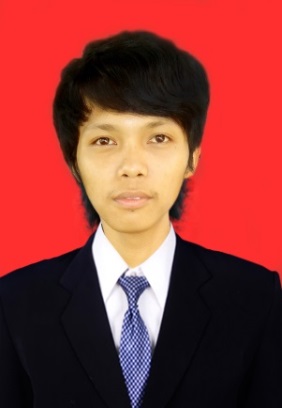 Adapun alasan sehingga penelitian ini dilakukan adalah peneliti ingin membahas dan mengungkapkan secara khusus mengenai kemampuan menggambar alam benda siswa kelas V SD. Negeri 18 Deteng-Deteng Kabupaten Majene Sulawesi Barat, karena asumsi bahwa dalam menggambar ekspresi alam benda, siswa mengalami kesulitan menerapkan prinsip-prinsip menggmbar alam benda. Berdasarkan hal tersebut, maka penulis termotivasi dan merasa tertarik melakukan penelitian mengenai  “Kemampuan Menggambar Alam Benda Siswa Kelas V SD. Negeri 18 Deteng-Deteng  Kabupaten Majene Sulawesi Barat”.Rumusan MasalahSetiap pelaksanaan penelitian selalu bertitik tolak dari masalah yang dihadapi dan penyelesaiannya. Karena pada hakekatnya masalah itu sendiri merupakan segala bentuk pertanyaan yang perlu dicari jawabannya. Ini diperkuat oleh Said (1982:12), yang mengatakan bahwa dalam penulisan tesis pada Latihan Dasar Pendidikan Mahasiswa IKIP Ujung Pandang bahwa:Rumusan masalah yang baik adalah rumusan masalah yang harus diuji. Rumusan masalah dirumuskan sebaiknya dapat memberikan petunjuk cara menjawab berdasarkan data yang dapat dikumpul. Rumusan masalah harus dinyatakan dan diaplikasikan dalam bentuk yang dapat diukur, (Abdul Azis Said, 2006).Berdasarkan uraian tersebut, maka secara singkat masalah penelitian ini dirumuskan sebagai berikut:Bagaimana kemampuan menggambar alam benda siswa kelas V SD. Negeri 18 Deteng-Deteng Kabupaten Majene Sulawesi Barat ?Faktor pendukung dan penghambat kemampuan menggambar alam benda siswa kelas V SD. Negeri 18 Deteng-Deteng Kabupaten Majene Sulawesi Barat.Tujuan PenelitianTujuan penelitian adalah untuk mendapatkan gambaran yang akurat tentang kemampuan menggambar alam benda siswa kelas V SD. Negeri 18 Deteng-Deteng Kabupaten Majene Sulawesi Barat.D. Manfaat Hasil PenelitianSetelah mendapatkan hasil dari penelitian ini diharapkan dapat memberikan manfaat bagi pengembangan proses belajar mengajar sebagai berikut:Dapat memberikan informasi atau masukan bagi pihak sekolah dalam usaha mengembangkan potensi sumber daya yang dimiliki oleh siswa.Sebagai bahan referensi dan data awal bagi peneliti yang ingin mengkaji lebih mendalam tentang kemampuan  siswa SD. Dalam menggambar alam benda.Sebagai bahan masukan bagi SD. Negeri 18 Deteng-Deteng, Kecamatan Banggae, Kabupaten Majene Sulawesi Barat dalam meningkatkan mutu pembelajaran menggambar alam benda.BAB II		 TINJAUAN PUSTAKA DAN KERANGKA PIKIRTinjauan PustakaPada bagian ini akan diuraikan beberapa hal yang berkenaan dengan tinjauan pustaka sebagai landasan teori dalam melaksanakan penelitian. Adapun yang dimaksud sebagai berikut:Pengertian KemampuanUntuk memperoleh gambaran tentang kemampuan, maka dikemukakan beberapa pendapat tentang pengertian kemampuan tersebut antara lain:Dalam Kamus Bahasa Indonesia Edisi Keempat terbitan PT. Gramedia Pustaka Utama (2008:869), dijelaskan mampu berarti kuasa atau sanggup. Kemampuan atau kesanggupan melakukan sesuatu, kecakapan, kekuatan, kita berusaha dengan diri sendiri.Taksonomi Bloom juga menetapkan kemampuan dibagi menjadi 3 klasifikasi, yang meliputi kemampuan kognitif, afektif, dan psikomotorik. Kemampuan kognitif adalah proses pengenalan dan penafsiran lingkungan oleh seseorang yang merupakan kegiatan memperolah pengetahuan, atau usaha mengenali sesuatu melalui pengalaman sendiri. Kemampuan afektif adalah kemampuan yang berhubungan dengan nilai dan sikap siswa, kemampuan menunjuk ke arah pertumbuhan batinia yang terjadi bila individu menjadi sadar tentang sesuatu, kemudian mengambil sikap yang menjadi bagian dari dirinya dalam membentuk tingkah laku (moral). Kemampuan psikomotorik adalah kemampuan yang berkaitan dengan aktivitas fisik siswa dalam mencapai proses mental melalui keterampilan (Indrawaty, 2010:29)Berdasarkan uraian tersebut maka  dapat dikatakan bahwa kemampuan adalah kesanggupan untuk mencapai kematangan sikap, pengetahuan dan keterampilan dalam berusaha unt  uk dirinya sendiri.2.  Pengertian MenggambarMenurut Yayat Nusantara, (2007: 21) menggambar adalah perwujudannya lebih menekankan unsur garis, bentuk, dan aspek kegunaan, tanpa adanya ekspresi seperti gambar arsitektur, dekorasi, desain, ilustrasi dan model. Menggambar adalah hasil karya seni rupa yang tergolong dalam jenis seni rupa 2 dimensi. Jenis karya seni ini sangat ketat sekali untuk menghadirkan emosional dan ekspresi sipembuat. (Darmawan Budiman, 1984: 77).	Eko Hadi Wiyono (2007:173) menggambar adalah keterampilan yang biasa dipelajari oleh setiap orang, terutama bagi yang punya minat untuk belajar. Menggambar adalah sebuah proses kreasi yang harus dilakukan secara intensif dan terus-menerus. Selain itu, menggambar merupakan proses pemikiran visual yang tergantung pada kemampuan kita, tidak hanya untuk melihat tetapi juga memvisualisasikannya.	Sofyan Salam (2001:4),  mengemukakan pengertian seni gambar biasanya didominasi oleh goresan-goresan linier yang dihasilkan oleh pensil, pena, atau spidol termasuk di antaranya adalah gambar untuk menjelaskan sesuatu atau ide (gambar diagram, gambar konstraksi, gambar ilustrasi), gambar lucu untuk gambar yang sekedar dibuat sebagai curahan perasaan semata menghibur (kartun), gambar untuk mengkritik (karikatur) atau gambar yang sekedar dibuat sebagai curahan perasaan semata.3. Unsur - Unsur  Menggambara. Garis		Terdapat perbedaan antara sebuah garis dan garis pada umumnya. Sebuah garis adalah goresan yang dibuat oleh suatu alat seperti pena, pensil, krayon, lidi, dan lainnya. Dalam pengertian ilmu ukur, sebuah garis adalah beberapa buah titik yang bersambungan satu dengan lainnya. Garis pada umumnya merupakan suatu  gerak pada benda atau wujud yang digunakan untuk menyarankan suatu bentuk. Selain itu, dapat menyarankan karakter seseorang berdasarkan garis yang dihasilkannya ( Suwaji Bastomi, 1992:52).Dalam  menggambar, garis dan arsir yang merupakan unsur paling penting karena dengan garis dan arsir dapat menentukan bidang dan ruang sehingga banyak memberi variasi pada gambar arsir adalah pengulangan garis, silang menyilang. b. Bentuk Bentuk  yaitu  segala apa yang di lihat, benda, titik, garis maupun bidang yang terukur besarnya, dapat dilihat warnanya dan dapat dirasakan teksturnya. Dalam menggambar, pengertian bentuk adalah penggambaran suatu objek yang dapat dilihat oleh mata kemudian kesannya dapat dipindahkan gambar pada bidang gambar melalui torehan, garis-garis, warna, dan lainnya. Dengan penglihatan  mata normal maka bentuk-bentuk yang terdapat di alam dapat terlihat secara nyata dan sifatnya bervariasi, baik warna maupun coraknya sehingga objek yang ditangkap oleh mata dari alam dapat dijadikan sebagai inspirasi dalam menciptakan suatu gambar dengan berbagai perspektif (Nursantara Yayat,  2007:12).c.  RuangRuang merupakan bentuk atau gubahan daripada bidang dua atau tiga dimensi. Ruang bersifat tidak terbatas  dan tidak terjamah. Ruang larut dalam kegelapan dan ketakterhinggaan. Ruang dapat dilihat apabila ada bentuk dan batas karena alam atau perbuatan manusia. Seperti halnya, dalam menggambar  unsur ruang hanyalah sebagai pengertian khayal menggambar di atas bidang dua dimensi. Unsur ruang dalam menggambar adalah kesan batas yang dibentuk oleh keseluruhan objek atau benda dan keluasan udara di luar objek dalam ukuran kertas yang digunakan saat menggambar ( Nursantara Yayat,  2007:13).  d. WarnaWarna adalah elemen visual yang paling menyenangkan. Setiap orang tentu akan suka warna. Tuhan menciptakan alam semesta ini penuh dengan berbagai bentuk dan warna, manusia dapat memilih dan menunjuk serta menyusun warna apapun kesukaanya. Dalam  teori warna  menetapkan warna merah, kuning, dan biru sebagai warna utama (Colors primer), karena warna-warna tersebut merupakan unsur warna tersendiri yang tidak diperoleh dari percampuran warna lainnya. Semua warna berasal dari tiga warna pokok, yaitu merah, biru, dan kuning. Dengan  mencampur dua warna pokok dengan  perbandingan yang sama    akan  terdapat tiga warna yang disebut (sekunder) yaitu jingga, hijau, dan ungu (merah + kuning menjadi jingga, biru + kuning menjadi hijau, merah + biru menjadi ungu). Dengan warna antara (warna tengah) yaitu warna-warna tercipta dari percampuran warna primer dan warna sekunder. Disebut sebagai warna antara karena warna-warna tersebut berada di antara warna pertama dan kedua dalam lingkaran warna Brewster ( Suaji Bastomi, 1992:62).		Pengenalan  mengenai warna tidak hanya melalui teori saja, tetapi juga melalui latihan terus menerus. Oleh karena itu, perlu mengetahui petunjuk-petunjuk teoritis dalam menciptakan warna pada gambar agar memperoleh karya yang maksimal.e.  TeksturTekstur merupakan sifat permukaan sebuah benda. Sifat permukaan dapat berkesan halus, kasar, kusam, mengkilap, licin, berpori dan sebagainya. Kesan-kesan tersebut dapat dirasakan melalui penglihatan dan rabaan. Oleh karena itu terdapat dua jenis tekstur, yaitu sifat permukaan yang menunjukkan kesan sebenarnya antara penglihatan mata dan rabaan, dan tekstur semu (maya), yaitu kesan permukaan benda yang antara penglihatan dan rabaan dapat berbeda kesannya ( Nursantara Yayat,  2007:15).	Aspek-aspek Penting Dalam Menggambar Alam BendaAlat dan Bahan Menggambar Alam BendaAlat dan bahan merupakan factor utama dan sangat penting dalam menggambar alam benda. Hal itu tanpa mengesampingkan factor bakat serta dukungan latihan yang intensif dan terus menerus,  sebelum Menggambar Alam benda sebaiknya mempersiapkan dahulu alat dan bahan yang diperlukan. Tanpa persiapan alat dan bahan akan mengurangi ketepatan menggambar sesuai yang kita inginkan.KomposisiSuatu karya seni tidak terlepas dari komposisi sebab pada dasarnya komposisi adalah suatu istilah dalam mendapat keseimbangan bentuk pada karya seni. Alimuddin (1990:17) menjelaskan bahwa komposisi adalah suatu kecakapan praktis menyusun unsur-unsur dalam karya seni sehingga menyenangkan perasaan setelah menyaksikannya, atau  komposisi yaitu pembentukan atau  penyusunan apa saja yang mungkin dibentuk atau di susun sehingga menjadi suatu kesatuan harmonis. Komposisi disebut juga susunan. Komposisi dalam  menggambar diartikan sebagai  susunan  atau  letak objek  gambar. Letak objek gambar yang satu dengan objek gambar  yang  lain tidak  berjauhan  agar  tidak  tampak  terpisah, bila objek gambar disusun menyatu akan tampak indah, (Sukaryono dkk, 1986:25).Komposisi adalah susunan atau pengaturan  dalam  suatu  bidang, sehingga hasil yang dicapai  menuju kepada sifat-sifat yang harmonis, (Siregar, 1987:18). Komposisi adalah susunan dari unsur-unsur seni rupa dengan  mengikuti  kaidah-kaidah tertentu sehingga membentuk suatu karya seni  (Dharmawan, 1988: 17). ProporsiYang dimaksud dengan proporsi dalam menggambar adalah perbandingan bagian perbagian atau bagian dengan keseluruhan objek. Dengan menerapkan prinsip proporsi ini, objek gambar yang satu dengan objek gambar yang lain akan terlihat tampak wajar, (Tim Abdi Guru, 1994: 24).Proporsi adalah perbandingan bagian-bagian benda yang digambar sehingga tanpak menarik dalam suatu hasil karya, (Mauro PR, FX Budi W, Yasin N, 1980: 3). Proporsi adalah perbandingan ukuran salah satu  bagian tubuh dengan bagian-bagian lainnya, atau mengukur perbandingan tinggi, lebar dan panjang tubuh manusia (Bandiran, 1981: 2). Gelap TerangDalam karya seni rupa dua dimensi gelap terang dapat berfungsi untuk beberapa hal, antara lain  menggambarkan benda menjadi berkesan tiga dimensi, menyatakan kesan ruang atau kedalaman, dan memberi perbedaan (kontras). Gelap terang dalam karya seni rupa dapat terjadi karena intensitas (daya pancar) warna, dapat pula terjadi karena percampuran warna hitam dan putih.                     ( Suaji Bastomi 1992:58).Masalah gelap terang  adalah menyangkut soal sinar dan bayangan, dimana sinar memberikan kesan terang sedangkan bayangan memberi kesan gelap. Peranan gelap terang  ini sangat besar dalam menentukan posisi  sinar suatu benda, baying-bayang  disekitar benda, posisi letak suatu benda, bahkan sampai kepada suasana yang diungkapkan suatu karya dapat ditentukan dari permainan gelap terang tersebut, (Sukaryono, 1986: 21).Penyelesaian AkhirPenyelesaian akhir adalah kita dituntut memberikan penekanan pada karya gambar alam benda, sehingga timbul yang disebut mempunyai greget atau makna. Pada saat penyelesaian akhir ini merupakan perapian dari sebuah karya gambar alam benda.Penilaian Karya GambarTabel 1.Rentang NilaiSumber : SD Negeri 18 Deteng-deteng Kabupaten Majene Sulawesi Barat.Kerangka PikirDengan melihat konsep atau teori yang telah disebutkan di atas, maka dapatlah dibuatkan bentuk skema dari kerangka berpikir sebagai berikut:Gambar 1. Skema  Kerangka PikirBAB IIIMETODE PENELITIAN	Pada bagian ini akan dibahas mengenai variabel dan desain penelitian, defenisi operasional variabel, populasi dan sampel, teknik pengumpulan data dan teknik analisis data.                                                                                            Variabel dan Desain PenelitianVariabel penelitianVariabel dalam penelitian adalah Kemampuan Menggambar Alam Benda Siswa Kelas V SD. Negeri 18 Deteng-Deteng Kabupaten Majene.Desain penelitianYang dimaksud desain penelitian adalah suatu rencana yang akan ditetapkan dalam menghasilkan sesuatu, baik berupa barang maupun berupa kegiatan tertentu  (Kallo, 1986:1). Dengan adanya desain penelitian ini, maka para pembaca memungkinkan dapat lebih mudah mengetahui isi dari penelitian ini.Adapun desain penelitian ini sebagai berikut : Gambar 2.Skema Desain Penelitian Definisi Operasional VariabelProses menggambar adalah pengembangan daya kreatif siswa untuk mewujudkan ide/gagasan dalam penciptaan karya seni khususnya dalam menggambar alam benda pada siswa SD Negeri 18 Deteng-Deteng Kabupaten Majene Sulawesi Barat. Faktor-faktor penghambat ialah hal-hal yang menjadi hambatan atau kesulitan  siswa SD Negeri 18 Deteng-Deteng Kabupaten Majene Sulawesi Barat dalam menggambar alam benda.Faktor-faktor pendukung adalah segala sesuatu yang dapat mendorong atau mempengaruhi siswa SD Negeri 18 Deteng-Deteng Kabupaten Majene Sulawesi Barat dalam menggambar alam benda dalam meningkatkan pembelajarannya untuk menjadi lebih baik. Sampel  Sampel dalam penelitian ini adalah keseluruhan siswa kelas V SD. Negeri 18 Deteng-Deteng Kabupaten Majene Sulawesi Barat yang berjumlah 20 siswa. Penentuan sampel penelitian ini yang dikemukakan oleh Suharsimi Arikunto (2010:183) bahwa:Tidak ada aturan yang tegas yang dipersyaratkan dalam penentuan jumlah sampel untuk suatu penelitian dari populasi yang tersedia, namun yang lazim dilakukan orang adalah mengambil sepersepuluh atau lebih dari jumlah populasi. Selain itu, penentuan jumlah besarnya sampel, juga banyak tergantung pada faktor biaya, fasilitas, waktu yang tersedia, dan tujuan penelitian.Teknik Pengumpulan DataPengamatanTeknik pengamatan adalah perancangan dan pencatatan secara sistematis terhadap objek yang diteliti, pengamatan ini dilakukan dalam bentuk pengamatan langsung terhadap kegiatan siswa dalam menggambar alam benda.Tes PraktikTes Praktik adalah alat ukur yang digunakan untuk mengetahui pengetahuan seseorang. Hal ini digunakan untuk memperoleh data tentang kemampuan siswa dalam menggambar alam benda. Bentuk tes yang digunakan adalah praktik. Menggambar Alam Benda berupa objek depan kelas sebanyak 3 kali pertemuan, adapun kriteria yang akan digunakan dapat dilihat pada definisi operasional variabel.Dokumentasi Dokumentasi digunakan untuk mengumpulkan keterangan atau bahan bahan secara sistematis dan aktual, kemudian ditelaah untuk lebih memperjelas data yang dikumpulkan. Hal ini dimaksudkan untuk memperoleh data visual sebagai bukti faktor-faktor yang diteliti.Teknik Analisis DataData penelitian ini berupa skor setiap siswa yang diteliti meliputi kemampuan:Menangkap bentuk dasar dan karakter objek, yakni melihat bentuk dasar serta karakter dari suatu benda yang dituangkan dalam kertas gambar.Menangkap proporsi, yaitu perbandingan bagian-bagian benda yang digambar.Menggambar gelap terang, yakni menentukan bagian suatu benda yang digambarkan terkena sinar serta bayangan sendiri dan bayangan jatuh pada benda tersebut.Setelah semua data tes terkumpul, selanjutnya dianalisis dengan menggunakan teknik statistik sederhana ragam persentase dengan menggunakan  langkah-langkah sebagai berikut :Membuat penjelasan atau keterangan dari hasil tiap skor dari tes menggambar alam benda.Menentukan tingkat kemampuan menggambar ekspresi alam benda siswa dari tiap-tiap kriteria penilaian dalam menggambar alam benda..Mencari nilai rata-rata menggambar alam benda siswa dengan menggunakan  rumus: Dimana:	X 	= 	hasil yang dicari	n 	= 	Jumlah frekuensi jawaban	N 	= 	Jumlah respondenSelanjutnya menurut: Muh. Arief Tiro (2004:23) yang mengemukakan bahwa:Hasil perhitungan dengan menggunakan rumus tersebut merupakan data yang siap untuk ditulis dan ditaksirkan dengan menggunakan analisis data statistik deskriptif sederhana dengan langkah-langkah sebagai berikut: Membuat tabel distribusi frekuensi relatif atau tabel persentase maksimum berdasarkan jenis alternatif jawaban penilai pada skor penilaian. Menghitung frekuensi responden berdasarkan hasil skor penilaian Menghitung setiap jumlah kategori nilai yang dicari sehingga diperoleh “ n”Mencari persentase siswa untuk setiap skor penilaiBAB IVHASIL PENELITIAN DAN PEMBAHASANPada bab ini disajikan hasil penelitian berdasarkan data yang diperoleh berkaitan dengan kemampuan menggambar alam benda siswa kelas V SD. Negeri 18 Deteng-Deteng Kabupaten Majene Sulawesi Barat dengan menggunakan instrumen penelitian dalam bentuk tes.Penyajian Hasil PenelitianHasil analisis data tentang kemampuan menggambar Alam benda kelas V SD Negeri 18 Deteng-Deteng Kabupaten Majene Sulawesi Barat.Berdasarkan data yang diperoleh dari penelitian ini, maka dapat digambarkan tentang kemampuan siswa dalam menggambar alam benda siswa kelas V SD. Negeri 18 Deteng-Deteng Kabupaten Majene yang telah dijadikan objek penelitian, untuk mengetahui jawaban atas masalah yang telah dirumuskan. Data tentang kemampuan siswa dalam menggambar alam benda siswa kelas V SD. Negeri 18 Deteng-Deteng Kabupaten  Majene Sulawesi Barat yang telah dijadikan objek penelitian diperoleh melalui tes menggambar alam benda dari 20 siswa sebagai sampel untuk mengetahui secara jelas tentang kemampuan menggambar alam benda siswa tersebut, akan disajikan dalam bentuk tabel dari hasil tiap item tes, setelah itu diberi komentar untuk memperjelas data tersebut.Kemampuan Menggambar Alam BendaMengacu pada rumusan masalah yang akan diajukan dalam penelitian adalah menyangkut sejauh mana kemampuan menggambar alam benda siswa kelas V SD. Negeri 18 Deteng-Deteng Kabupaten Majene, Adapun rentang nilai yang digunakan yaitu  dengan rincian sebagai berikut:81 – 100 =  Baik51 -  80  = Cukup Baik0  -  50  = Kurang BaikPenilai hasil karya : Drs. Benny Subiantoro, M.Sn  	 NIP : 19540525 198203 1 002 ( Dosen Fakultas Seni dan Desain Universitas Negeri Makassar ) Pada tabel 1 berikut ini ditampilkan jumlah siswa kelas V SD. Negeri 18 Deteng-Deteng Kabupaten Majene Sulawesi Barat sebagai populasi.Tabel 2. Keadaan Populasi                                                                                                                                 Sumber: Tata Usaha SD. Negeri 18 Majene Kabupaten Majene Sulawesi Barat Tahun Ajaran 2013/2014Tabel 3.DAFTAR NAMA SISWA KELAS V SD NEGERI 18 DETENG-DETENG Pada tabel 3 berikut ini ditampilkan nama-nama siswa kelas V sebagai sampel penelitian.Kelas : VPersiapan Pelaksanaan Penelitian dan Alokasi Waktu Objek yang akan di gambar;Kardus sebagai benda kubistikBotol dan Gelas sebagai benda silindrisAlat dan bahan yang disiapkan pada saat melakukan penelitian : PensilKertas GambarPenghapus pensilPelaksanaan tes;Tes pertama atau menggambar kubistik waktu pelaksanaan hari Jumat   tanggal 15 November  2013 lamanya waktu pelaksanaan tes pertama 9.30-11.00 WITA.Tes kedua atau menggambar selindris waktu pelaksanaan pada hari Senin tanggal 18 November 2013 lamanya pelaksanaan tes kedua 9.30-11.00 WITA.Tes ketiga atau menggambar dari gabungan benda kubistik dan benda silindris waktu pelaksanaan pada hari Jumat tanggal 22 November 2013 lamanya waktu pelaksanaan tes ketiga 9.30-11.00 WITA.Selanjutnya, menentukan bahwa siswa yang mendapat nilai 60 ke atas mampu menggambar alam benda, sedangkan siswa yang mendapat nilai 50 ke  bawah dianggap tidak mampu menggambar alam benda.     Secara rinci aspek-aspek yang menunjukkan keberhasilan murid dalam menggambar alam benda berdasarkan dokumentasi (karya siswa) setelah dikumpul dan diperiksa adalah sebagai berikut:                                                       Kemampuan Menggambar Alam Benda Siswa Kelas V SD. Negeri 18 Deteng-Deteng Kabupaten Majene ditinjau dari aspek penguasaan alat  dan bahan. Tabel 4. Skor masing-masing penilai pada aspek penguasaan alat dan bahan  Keterangan :  Penilai  :  Drs. Benny Subiantoro, M.Sn  	NIP : 19540525 198203 1 002 ( Dosen Fakultas Seni dan Desain Universitas Negeri Makassar ) Kemampuan Menggambar Alam Benda Siswa Kelas V SD. Negeri 18 Deteng-Deteng Kabupaten Majene ditinjau dari aspek penyusunan komposisi.Tabel 5. Skor masing-masing penilai pada aspek penyusunan komposisiKeterangan :  Penilai   :  Drs. Benny Subiantoro, M.Sn  	NIP : 19540525 198203 1 002     ( Dosen Fakultas Seni dan Desain Universitas Negeri Makassar ) 	 Kemampuan Menggambar Alam Benda Siswa Kelas V SD. Negeri 18 Deteng-Deteng Kabupaten Majene ditinjau dari aspek ketepatan proporsi.Tabel 6. Skor masing-masing penilai pada aspek ketepatan  proporsiKeterangan :  Penilai :  Drs. Benny Subiantoro, M.Sn  	NIP : 19540525 198203 1 002    ( Dosen Fakultas Seni dan Desain Universitas Negeri Makassar ) Kemampuan Menggambar  Alam Benda Siswa Kelas V SD. Negeri 18 Deteng-Deteng Kabupaten Majene ditinjau dari aspek pemberian gelap terang.Tabel 7. Skor masing-masing penilai pada aspek pemberian gelap terangKeterangan :  Penilai  :  Drs. Benny Subiantoro, M.Sn  	NIP : 19540525 198203 1 002     ( Dosen Fakultas Seni dan Desain Universitas Negeri Makassar ) Kemampuan Menggambar Alam Benda Siswa Kelas V SD. Negeri 18 Deteng-Deteng Kabupaten Majene ditinjau dari aspek aspek penyelesaian akhir.Tabel 8. Skor masing-masing penilai pada aspek penyelesaian akhirKeterangan : Penilai  :  Drs. Benny Subiantoro, M.Sn  	NIP : 19540525 198203 1 002    ( Dosen Fakultas Seni dan Desain Universitas Negeri Makassar ) Tabel 9. Skor mentah Kemampuan Menggambar Alam Benda Siswa Kelas V SD. Negeri 18 Deteng-Deteng Kabupaten Majene ditinjau dari aspek penguasaan alat dan bahan	Hasil skor pada tabel di atas menunjukkan bahwa keberhasilan menggambar oleh siswa kelas V SD. Negeri 18 Deteng-Deteng dalam penguasaan alat dan bahan, menujukkan bahwa terdapat 1  siswa (5%) yang mendapat nilai 80 hingga 100, ada 17 siswa (85%) yang mendapat nilai 50 hingga 80, dan terdapat 2 siswa (10%) yang mendapat nilai 0 hingga 50.Tabel 10. Skor mentah Kemampuan Menggambar Alam Benda Siswa Kelas V SD. Negeri 18 Deteng-Deteng Kabupaten Majene ditinjau dari aspek penyusunan komposisi. Hasil skor pada tabel di atas menunjukkan bahwa keberhasilan menggambar oleh siswa kelas V SD. Negeri 18 Deteng-Deteng dalam penyusunan komposisi,5 menujukkan bahwa terdapat ada 1 siswa (5%) yang mendapat nilai 80 hingga 100, ada  14 siswa (70%) yang mendapat nilai 50 hingga 80, dan terdapat 5 siswa (25%) yang mendapat nilai 0 hingga 50.Tabel 11. Skor mentah Kemampuan Menggambar Alam Benda Siswa Kelas V SD. Negeri 18 Deteng-Deteng Kabupaten Majene ditinjau dari aspek ketepatan proporsiHasil skor pada tabel di atas menunjukkan bahwa keberhasilan menggambar oleh siswa kelas V SD. Negeri 18 Deteng-Deteng dalam ketepatan proporsi, menujukkan bahwa terdapat ada 1 siswa (5%) yang mendapat nilai 80 hingga 100, ada  16 siswa (80%) yang mendapat nilai 50 hingga 80, dan terdapat 3 siswa (15%) yang mendapat nilai berkisar 0 hingga 50.Tabel 12. Skor mentah Kemampuan Menggambar Alam Benda Siswa Kelas V SD. Negeri 18 Deteng-Deteng Kabupaten Majene ditinjau dari aspek pemberian gelap terang	Hasil skor pada tabel di atas menunjukkan bahwa keberhasilan menggambar oleh siswa kelas V SD. Negeri 18 Deteng-Deteng dalam pemberian gelap terang, menunjukkan bahwa terdapat ada 1 siswa (5%) yang mendapat nilai 81 hingga 100, ada  17 siswa (85 %) yang mendapat nilai 51 hingga 80, dan terdapat 2 siswa (10%) yang mendapat nilai 0 hingga 50.Tabel 13. Skor mentah Kemampuan Menggambar Alam Benda Siswa Kelas V SD. Negeri 18 Deteng-Deteng Kabupaten Majene ditinjau dari aspek penyelesaian akhir Hasil skor pada tabel di atas menunjukkan bahwa keberhasilan menggambar oleh siswa kelas V SD. Negeri 18 Deteng-Deteng dalam penyelesaian akhir  menunjukkan bahwa terdapat 1 siswa (5%) yang mendapat nilai 81 hingga 100, ada 17 siswa (85%) yang mendapat nilai 51 hingga 80, dan terdapat 2 siswa (10%) yang mendapat nilai 0 hingga 6.Tabel 14. Daftar skor nilai siswa dalam menggambar alam benda berdasarkan keseluruhan aspek penilaian.Berdasarkan data hasil tes keberhasilan siswa dalam menggambar alam benda maka berikut ini disajikan data hasil cek nilai dari hasil komulatif tiga  pertemuan. Menurut Townsend dan Burke (dalam Tangsi, 2007: 20) untuk mengolah data memperoleh persentase dari suatu nilai, dapat dicari dengan rumus sebagai berikut:   Jenjang Persentase =  x100%Ket. ƒƙ (frekuensi komulatif) = nilai yang diperoleh secara keseluruhan dari skor siswa yang tertinggi hingga skor terendahN = Jumlah seluruh siswaTabel 15. Kemampuan Menggambar Alam Benda Siswa Kelas V SD. Negeri 18 Deteng-Deteng Kabupaten MajenePada tabel 15 tersebut, menunjukkan bahwa terdapat 5% siswa yang sangat baik menggambar alam benda, terdapat 90% siswa yang berhasil menggambar alam benda, dan terdapat 5% siswa kurang bisa menggambar  alam benda. Dari data tersebut dapat disimpulkan bahwa secara umum siswa kelas V SD. Negeri 18 Deteng-Deteng dikatagorikan cukup bisa menggambar alam benda. Hal ini dapat dilihat hasil karya yang menujukkan siswa dalam menggambar alam benda. Siswa yang mendapat nilai 80 ke atas dianggap telah bisa menggambar alam benda. Begitu pula penyusunan komposisi objek dalam gambar, penerapan proporsi objek yang digambarkan dengan baik, selain itu gelap terang juga cukup baik, dan keseimbangan serta penyelesaian akhir menggambar alam benda cukup bisa dikuasai sehingga dikategorikan dapat memperoleh skor tinggi.	Adapun besarnya jumlah siswa yang memperoleh skor terendah berkisar antara nilai 0 hingga 50 adalah 1 murid. Hal ini disebabkan tidak mampu menerapkan unsur-unsur dalam menggambar yang telah dijelaskan sebelumnya.Pembahasan Hasil PenelitianAdapun faktor yang mempengaruhi kemampuan menggambar alam benda siswa kelas V SD. Negeri 18 Deteng-Deteng Kabupaten Majene adalah:1. Faktor pendukungMinat belajar siswa yang cukup tinggi dalam menggambar, alat dan bahan yang digunakan murid dalam menggambar menggunakan pensil dan kertas gambar harganya cukup terjangkau sehingga semua murid dapat memiliki alat dan bahan tersebut. Dengan kata lain, alat dan bahan sangat berpengaruh mutu hasil karya murid khususnya menggambar alam benda.2. Faktor penghambatSiswa kelas V SD. Negeri 18 Deteng-Deteng Kabupaten Majene dalam menggambar alam benda masih kurang mampu  menguasai teknik menggambar ekspresi alam benda serta kurangnya pengetahuan  siswa tentang unsur-unsur dalam menggambar, dan bakat yang kurang sehingga mempengaruhi kemampuan siswa dalam belajar menggambar alam benda dan menimbulkan kesulitan berkarya, serta kurangnya kesadaran siswa dalam mengerjakan tugas yang diberikan dan sifatnya yang cenderung bermain sambil belajar sesama siswa sehingga menimbulkan kesulitan bagi guru memberikan pengarahan dengan baik dalam menggambar alam benda. VKESIMPULAN DAN SARANKesimpulanBerdasarkan pembahasan sebelumnya tentang Kemampuan menggambar alam benda siswa kelas V SD. Negeri 18 Deteng-Deteng Kabupaten Majene Sulawesi Barat, maka dapat disimpulkan bahwa:1. Secara umum siswa kelas V SD. Negeri 18 Deteng-Deteng Kabupaten Majene cukup baik dalam menggambar alam benda. Hal ini dapat dilihat dari 90% atau sebanyak 18 siswa yang cukup baik menggambar alam benda dan 5%  atau sebanyak 1 siswa yang sangat baik menggambar  alam benda serta 5% atau sebanyak 1 murid yang kurang mampu menggambar  alam benda. Adapun penilaian terhadap karya siswa sesuai kriteria penilaian yang telah ditentukan yaitu penguasaan alat dan bahan, penyusunan komposisi, ketepatan proporsi, pemberian gelap terang,  dan aspek penyelesaian akhir atau finishing.2. Faktor pendukung yang mempengaruhi kemampuan siswa dalam menggambar alam benda yakni pada umumnya fasilitas alat dan bahan  yang digunakan oleh murid dalam menggambar cukup lengkap. Begitu pula pemberian contoh karya sangat mendukung kegiatan siswa dalam menggambar. Meskipun faktor penghambatnya adalah siswa kurang mampu menguasai teknik menggambar alam benda serta kurangnya pengetahuan murid tentang unsur–unsur menggambar, sehingga menimbulkan kesulitan baginya untuk berkarya.B. Saran-Saran Adapun saran-saran dalam penelitian ini adalah sebagai berikut :1. Hendaknya penelitian ini dapat dijadikan masukan bagi guru-guru SD. Negeri 18 Deteng-Deteng Kabupaten Majene untuk mengetahui penggunaan teknik menggambar alam benda dalam pembelajaran menggambar. 2. Perlunya pembinaan dari guru-guru guru SD. Negeri 18 Deteng-Deteng Kabupaten Majene mengenai penggunaan alat dan bahan yang bervariasi dalam menggambar agar dapat memperkaya pengalaman siswa dalam berkarya serta menambah pengetahuan siswa dalam menciptakan ide-ide baru dalam menggambar.  3. Kepada pihak sekolah agar dapat mengusahakan sarana dan prasarana untuk       kegiatan praktik, benda praga dan peralatan untuk meningkatkan kreativitas siswa melaksanakan proses belajar mengajar di sekolah. 4. Kepada siswa, agar sering melatih diri dalam menggambar untuk meraih prestasi dalam bidang kesenian khususnya seni rupa.DAFTAR PUSTAKAArikunto, Suharsimi, 2010. Prosedur Penelitian. Jakarta : PT. Rineka Cipta.Alimuddin 1990. Peranan  Bimbingan Khusus Terhadap Siswa Yang Mengalami Kesulitan Belajar Menggambar Bentuk Di SPG Negeri Sengkang. Ujung Pandang: Fakultas Bahasa Dan Seni IKIP.Balai Pustaka. 1988. Kamus Besar Bahasa Indonesia. Jakarta: Balai Pustaka.Bandiran, Muhammad, 1981, “Proporsi dan Anatomi Manusia.” IKIP  Ujung Pandang: Sanggar Seni Rupa Lestari.Dharmawan, 1988.Pengantar Pendidikan Seni Rupa  untuk SMA Kelas 1 Program Inti.Bandung: CV. Armico. Garha, Oho.1979. Pendidikan Seni Rupa II untuk SPG. Jakarta: Departemen Pendidikan dan Kebudayaan.Hadi Wiyono, Eko, 2007. Kamus Bahasa Indonesia Lengkap, Palanta.Kallo, Nurdin, 1991. Desain Dasar. Ujung Pandang: Badan Penerbit IKIP.Moeliono,1988.Kamus Besar Bahasa Indonesia Edisi Pertama. Jakarta  Pusat:    Pembinaan dan Pengembangan Bahasa.Mauro PR, FX Budi W, Yasin N, 1980. “Teknik Menggambar Arsitektur.” Bandung.Nursantara, Yayat, 2007.Seni Budaya Untuk SMA Kelas X. Jakarta: Penerbit ErlanggaMuhdy Ali ahmad, 2011. Mata Kuliah Gambar Bentuk. Makassar: FSD UNM.Said, Abdul Azis, 2006.Dasar Disain Dwimatra. Makassar: Badan Penerbit UNM.Salam, Sofyan, 2001. Pendidikan Seni Rupa di Sekolah Dasar. Surakarta: Widya DutaSlameto, 2003.Belajar dan Faktor-faktor Yang Mempengaruhinya. Jakarta: Rineka Cipta.Sukaryono, Eddi, dkk “Seni Rupa GBPPSMP.” Surakarta: Widya Data.Siregar, A, dkk, 1987, “Seni Rupa 1.”. FA Hasmas.Bastomi Suaji, 1985. Berapresiasi Pada Seni Rupa. Semarang. IKIP Semarang Press.Tim Abdi Guru, 1994, “Kerajinan Tangan dan Kesenian.” Jakarta: Erlangga.Tahira, 2007.Proses Pembuatan Kerajinan Amyaman Kertas kelas VII SMP Negeri 2   Liliriaja Kabupaten Soppeng. Skripsi. Makassar: FBS UNM.Tiro, MuhArief, 2004.Metode Penelitian. UNM. Makassar Lampiran III. Tempat Pelaksanaan Penelitian Menggambar Bentuk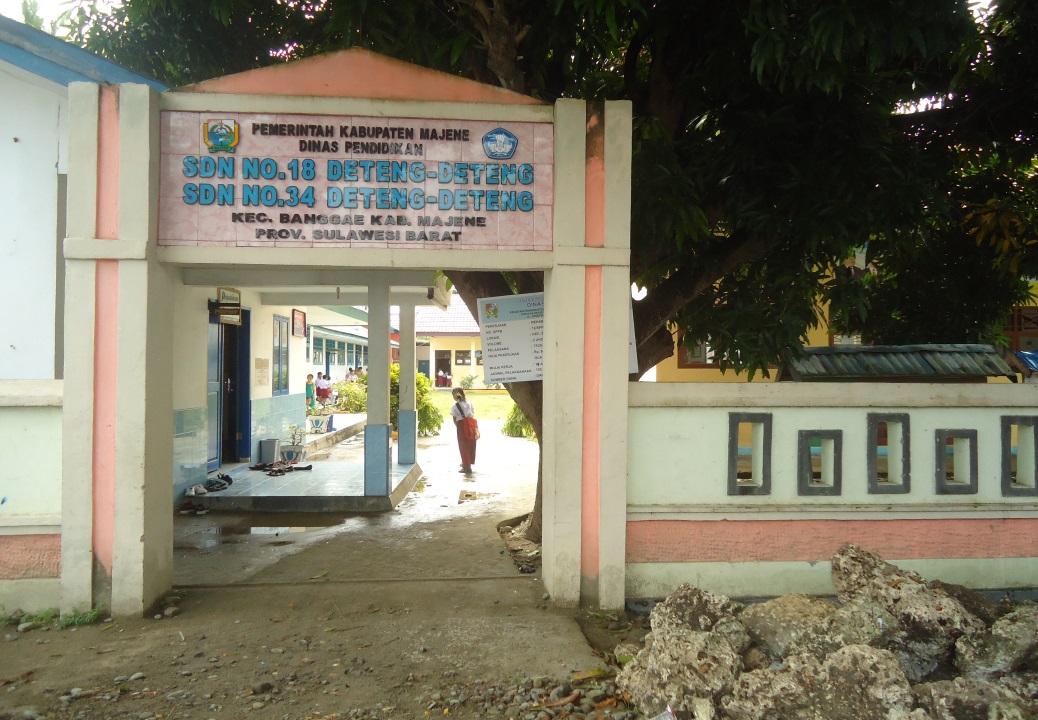 Gambar 1.SD. Negeri 18 Deteng-Deteng Kabupaten Majene Sulawesi Barat tampak depan.Dokumentasi Ardiansyah, November 2013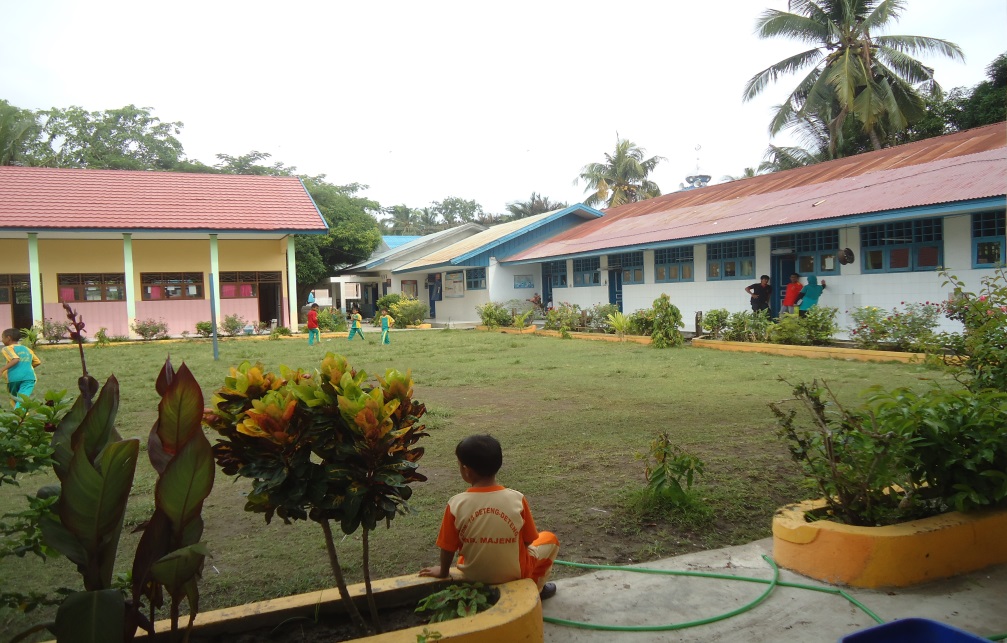 Gambar 2. Halaman Sekolah SD Negeri 18 Deteng-Deteng  Kabupaten Majene SulawesiBarat.Dokumentasi Ardiansyah, November 2013II. Prakter Menggambar Bentuk Siswa Kelas V  SD Negeri 18 Deteng-Deteng  Kabupaten Majene Sulawesi Barat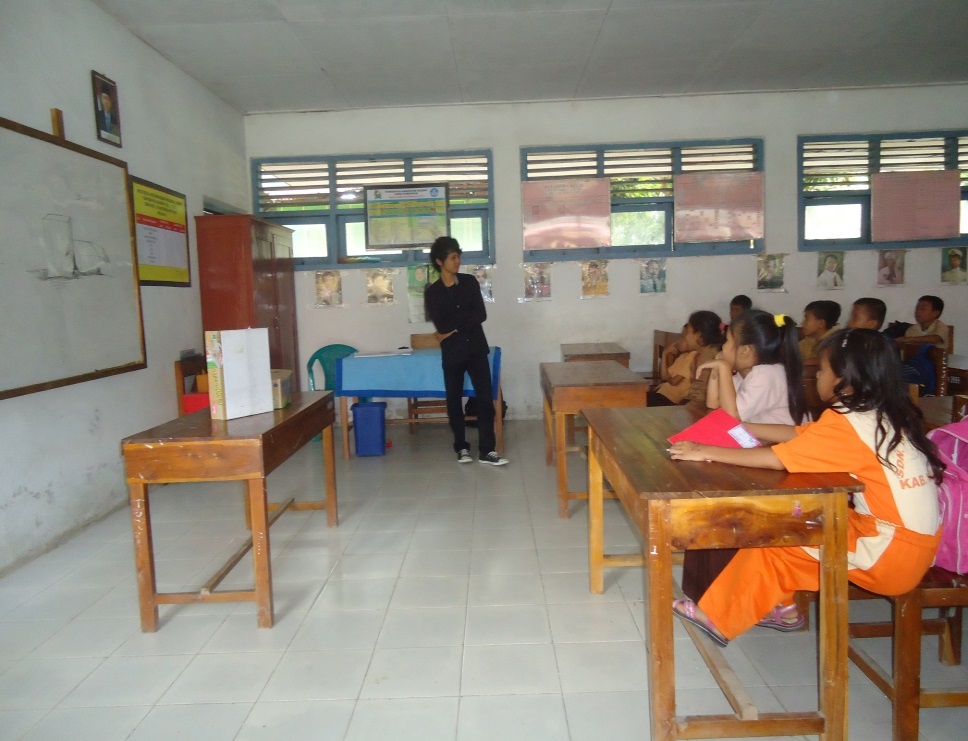 Gambar 1. Objek kubistik (Kardus).Dokumentasi Ardiansyah, November 2013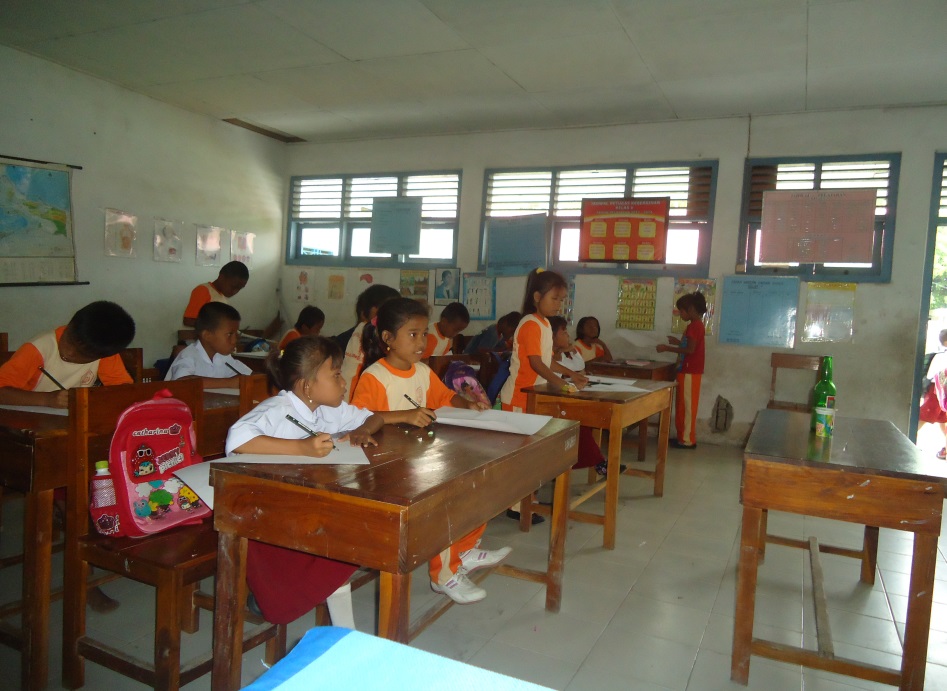 Gambar 2.Objek  silindris(Botol,gelas).Dokumentasi Ardiansyah, November 2013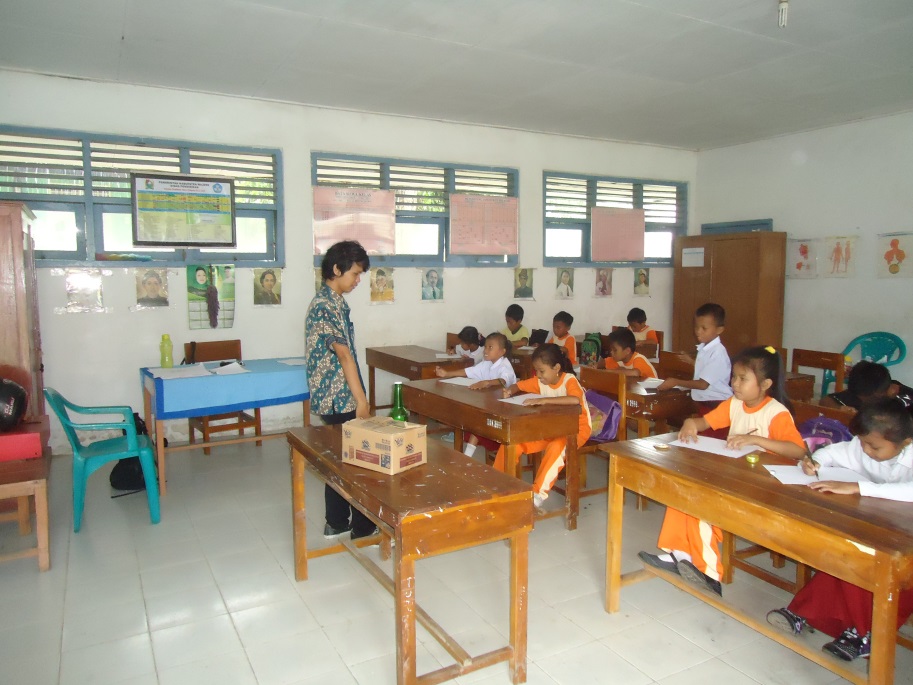 Gambar 3.Objek  gabungan kubistik dan silindris.Dokumentasi Ardiansyah, November 2013III. Proses Penggambaran Bentuk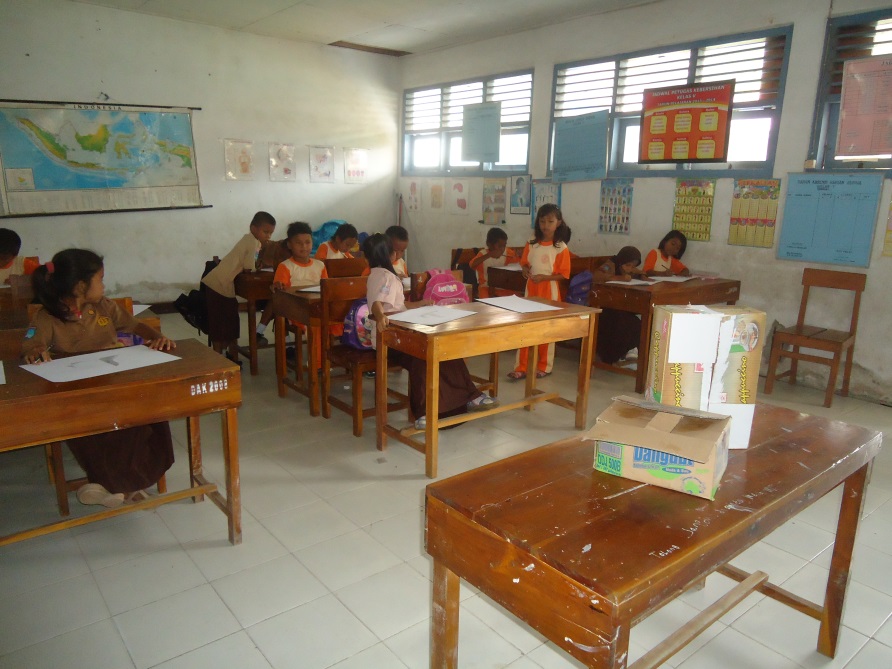 Gambar 1. Proses Penggambaran objek kubistik.Dokumentasi Ardiansyah, November 2013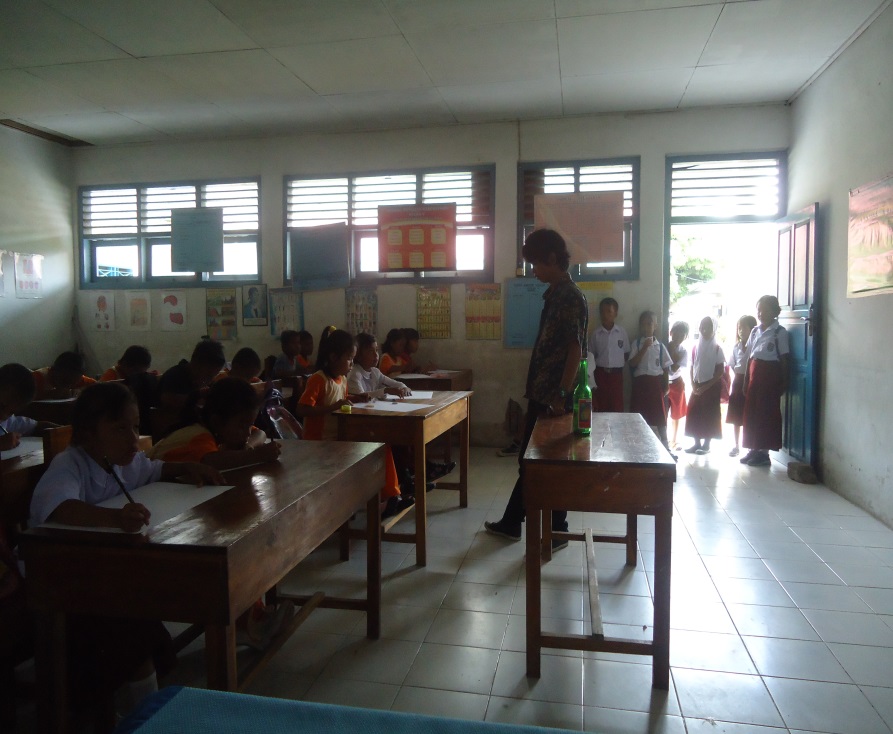 Gambar  2.Proses Penggambaran objek silindris.Dokumentasi Ardiansyah, November 2013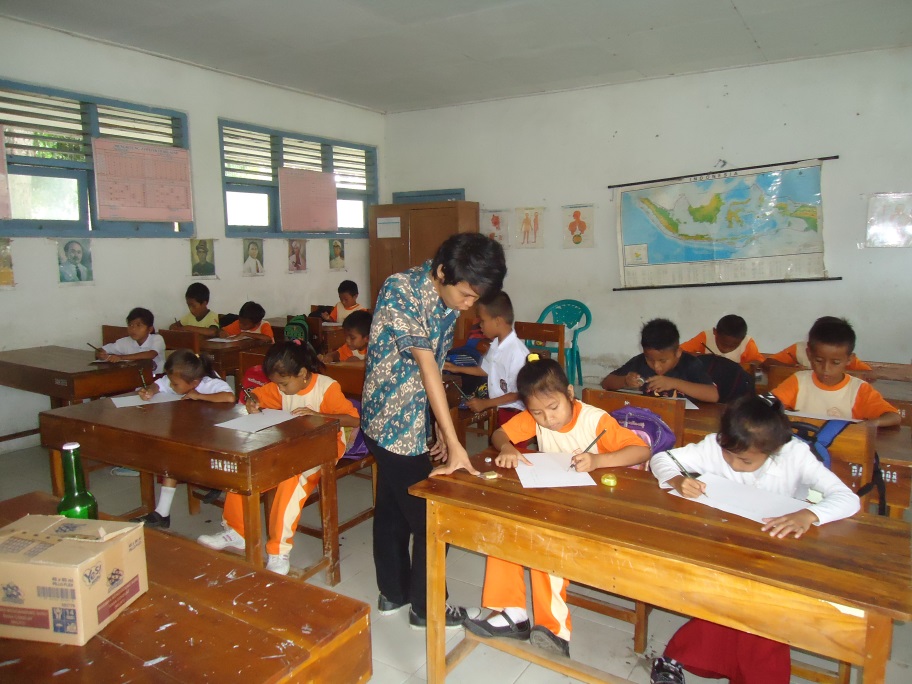 Gambar 3. Proses penggambaran  objek gabungan kubistik dan slindris.Dokumentasi Ardiansyah, November 2013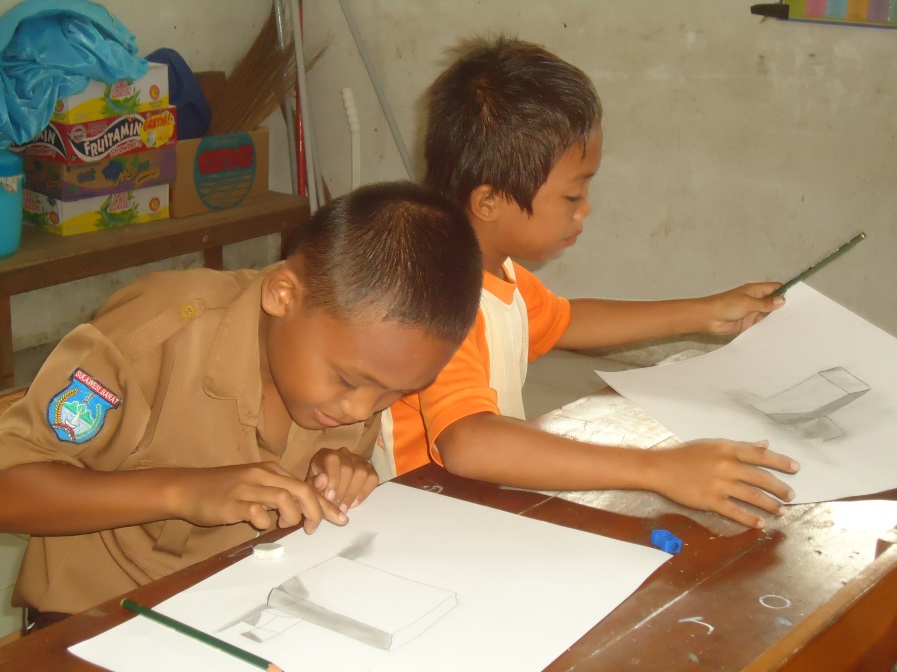 Gambar  4. Proses pemberian gelap terang.Dokumentasi Ardiansyah, November 2013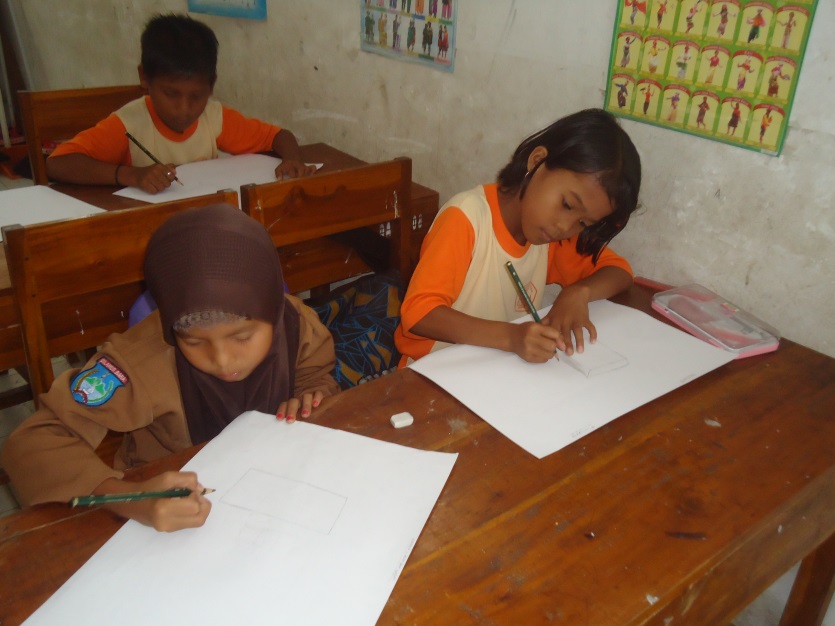 Gambar 5. Penegasan bentuk.Dokumentasi Ardiansyah, November 2013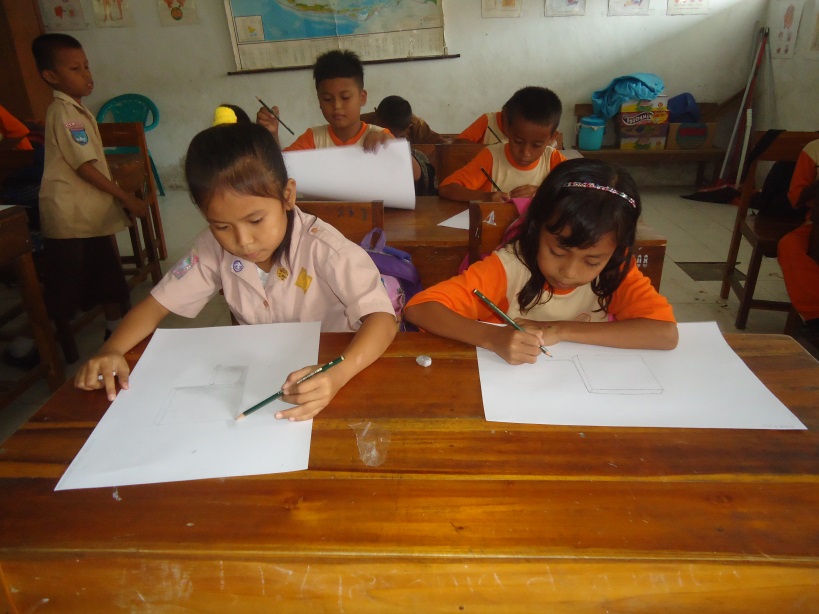 Gambar 6.  Pemberian bayaangan.Dokumentasi Ardiansyah, November 2013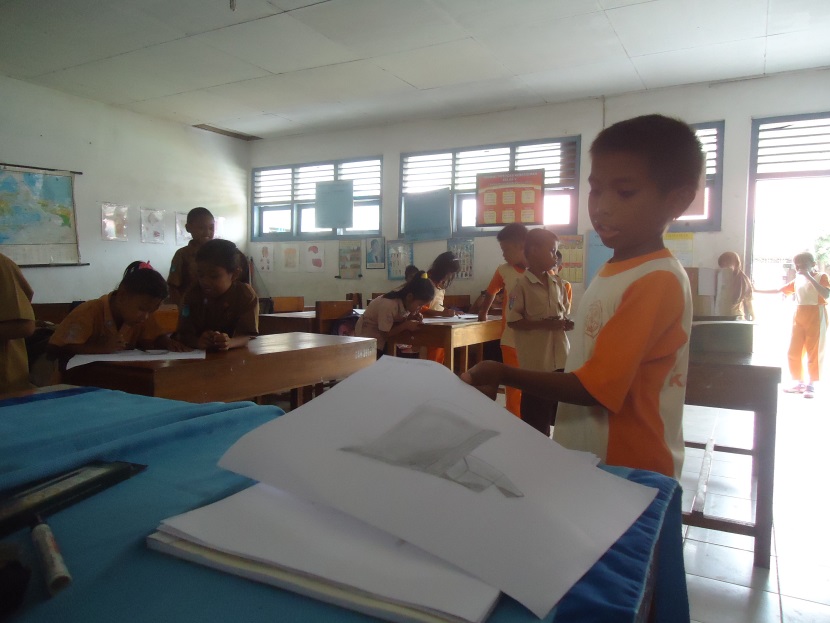 Gambar 7. Pengumpulan hasil gambar.Dokumentasi Ardiansyah, November 2013Lampiran IIIHASIL KARYA SISWADokumentasi Ardiansyah, 15 November 2013Gambar Kubistik (Dos)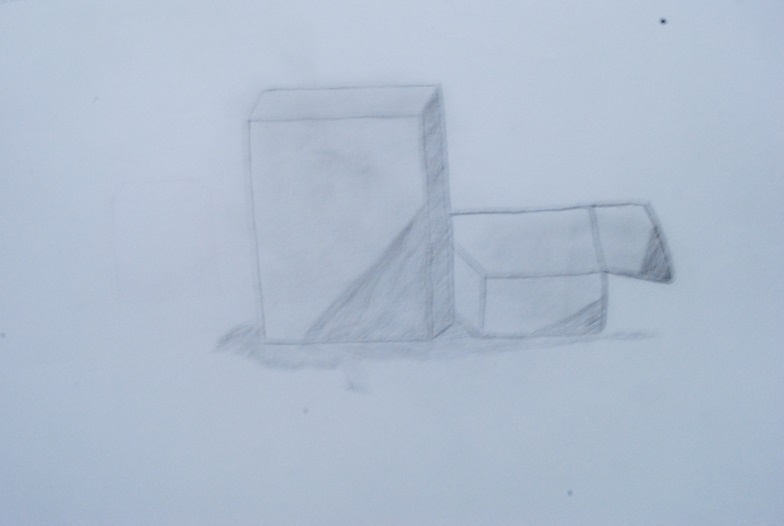 Nama : Reski Ahmad AkbarNis : 0033497688Dokumentasi Ardiansyah, November 2013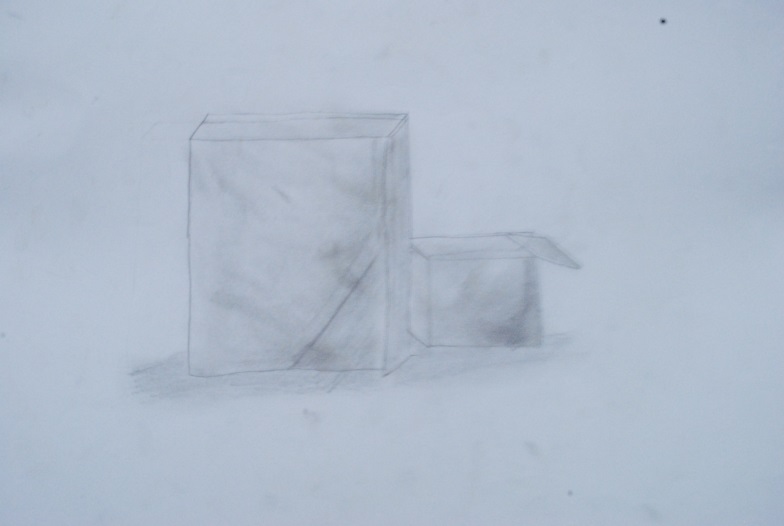 Nama : Hamdanah ZalzabilahNis : 0033497677Dokumentasi Ardiansyah, November 2013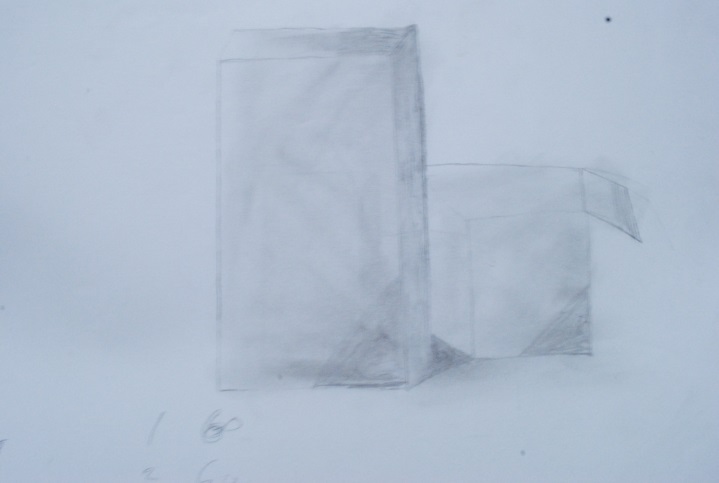 Nama : SalminNis : 0011012030Dokumentasi Ardiansyah, November 2013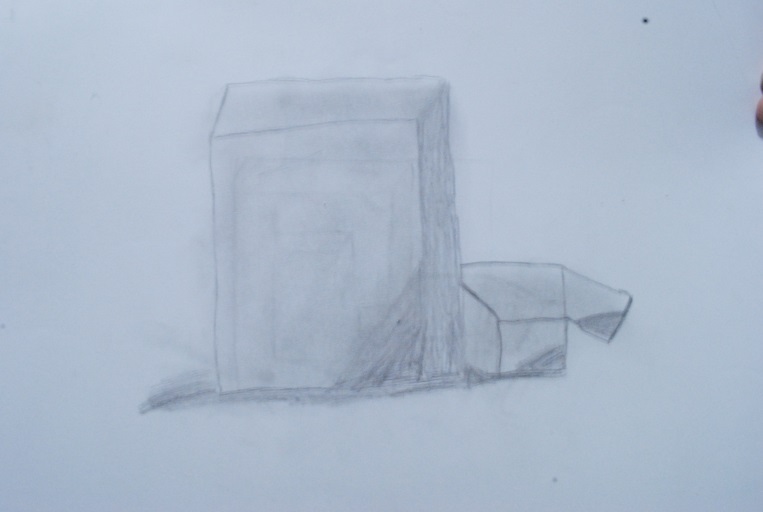 Nama : Muh. SyabirinNis : 0033497691Dokumentasi Ardiansyah, November 2013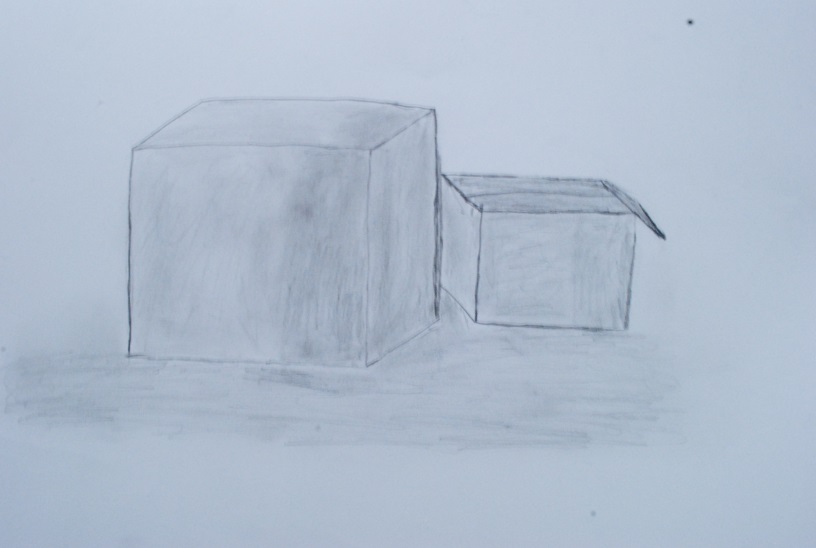 Nama : Muh. AryaNis : 0033497680Dokumentasi Ardiansyah, November 2013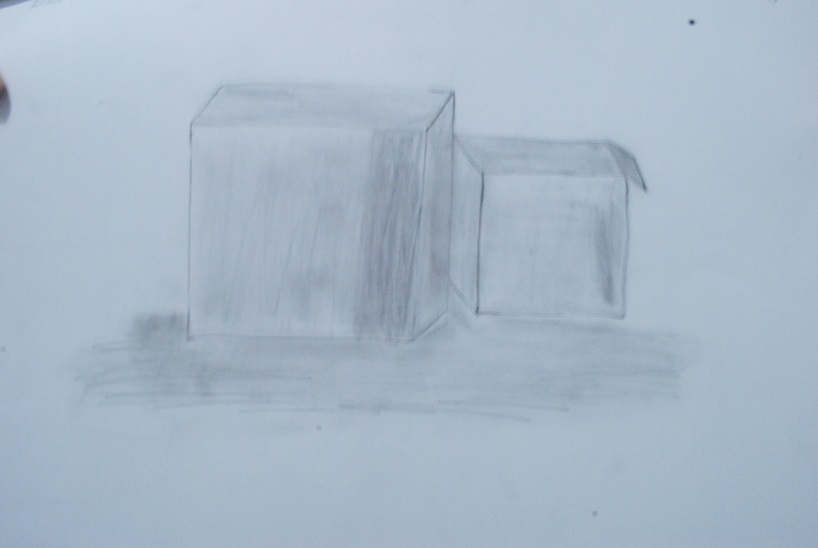 Nama : Rendy EfendiNis : 0033497681Dokumentasi Ardiansyah, November 2013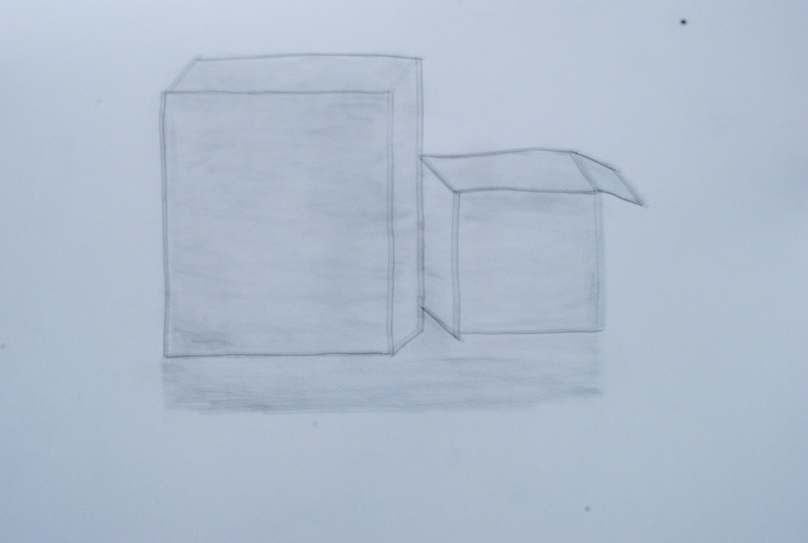 Nama : Sonia RezkyNis : 0033491864Dokumentasi Ardiansyah, November 2013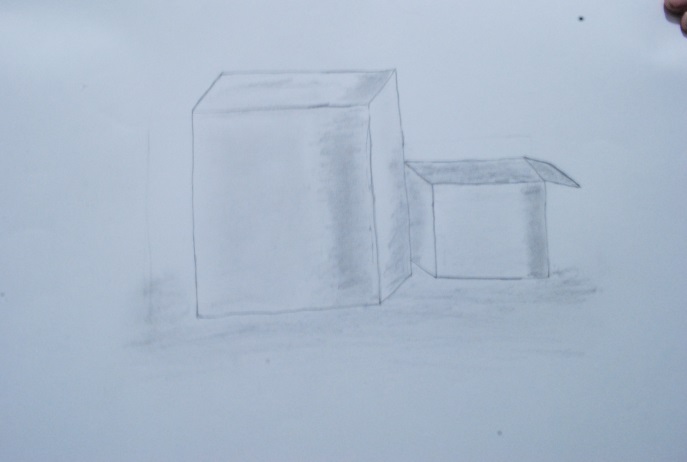 			  Nama : Nasrianti			  Nis : 0033497685          Dokumentasi Ardiansyah, November 2013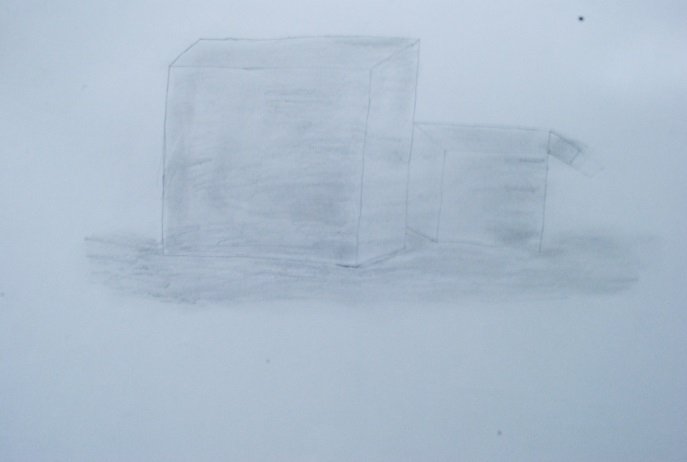 Nama : Nadya SariNis : 002697694                    Dokumentasi Ardiansyah, November 2013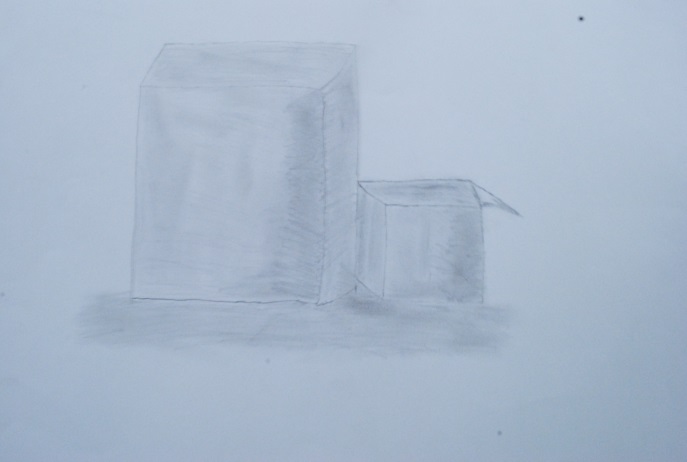 Nama : IlhamNis : 00070809                   Dokumentasi Ardiansyah, November 2013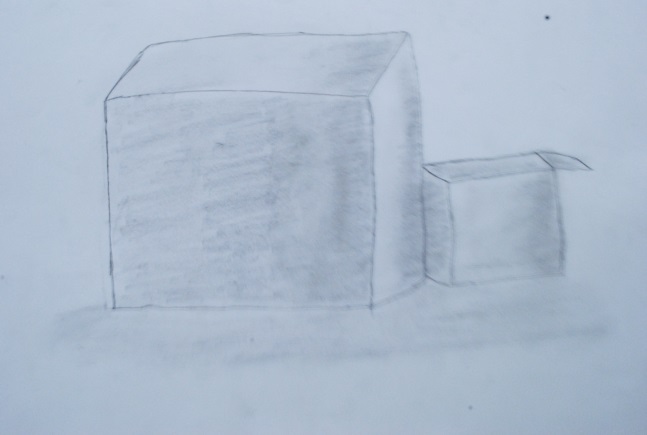 Nama : SupardiNis : 0024033068Dokumentasi Ardiansyah, November 2013Gambar slindris(Botol dan Gelas)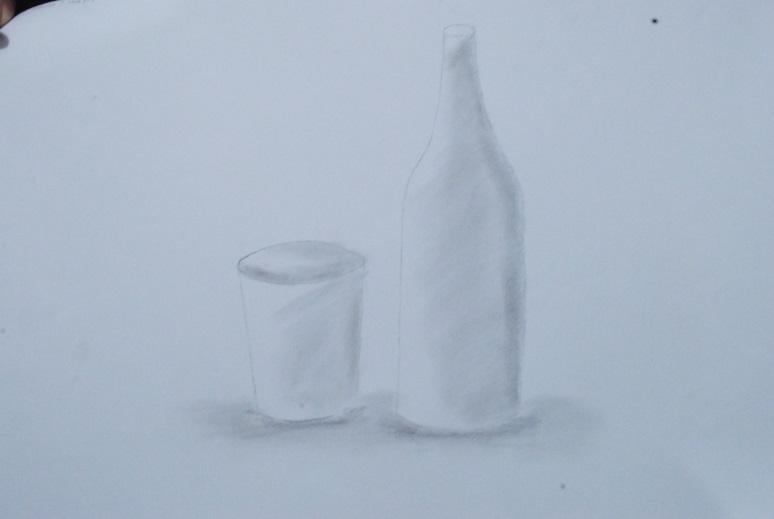 Nama : HasniNis : 0033497672Dokumentasi Ardiansyah, November 2013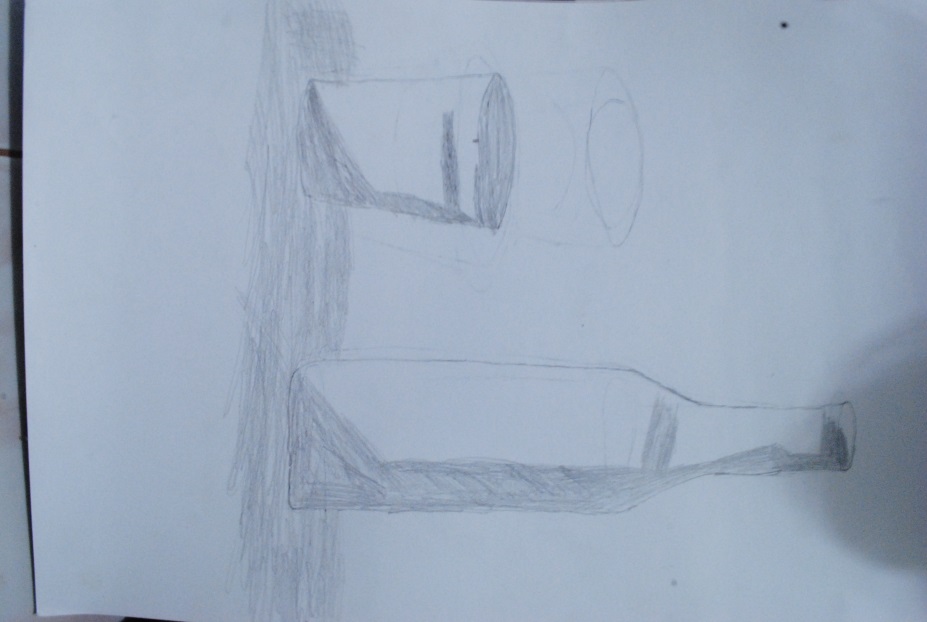 Nama : Faiziah AgustinaNis : 0014091Dokumentasi Ardiansyah, November 2013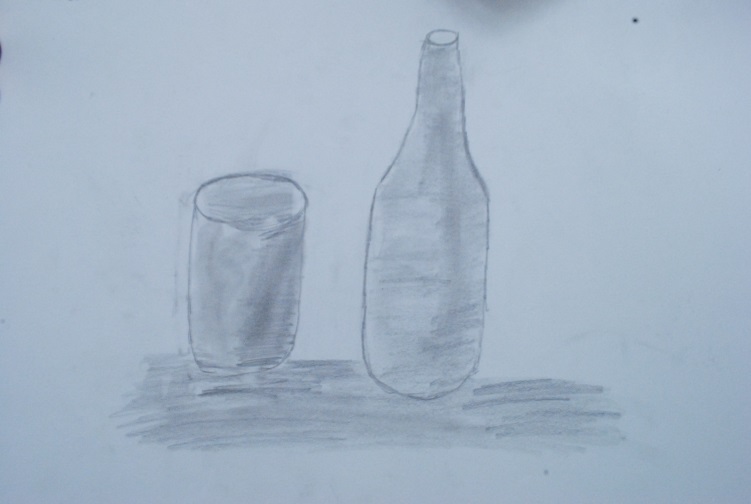 Nama : IrsandiNim : 0033497693                 Dokumentasi Ardiansyah, November 2013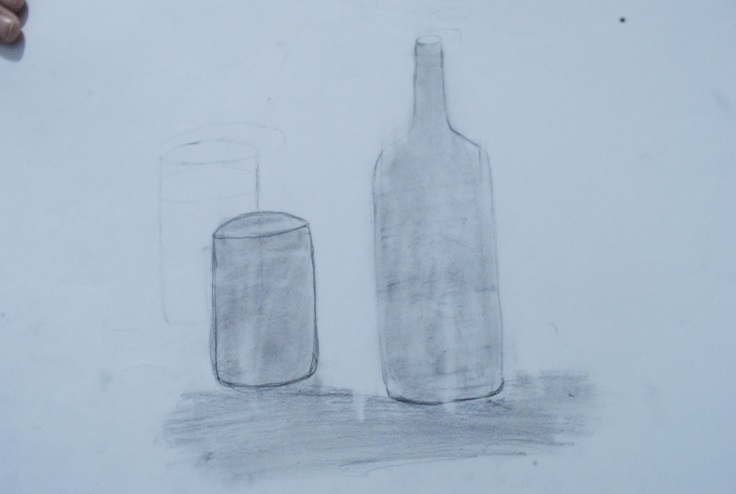 	Nama : Rezky Ahmad	  Nis : 0033497688             Dokumentasi Ardiansyah, November 2013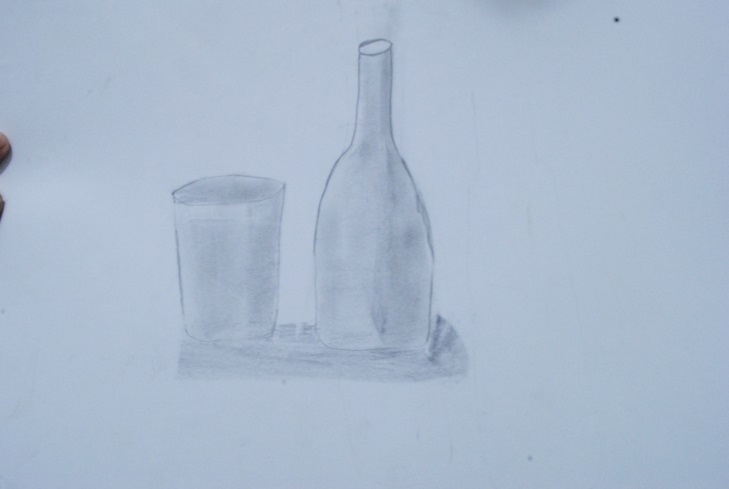 	Nama : Rendy Efendi	  Nis : 0033497681           Dokumentasi Ardiansyah, November 2013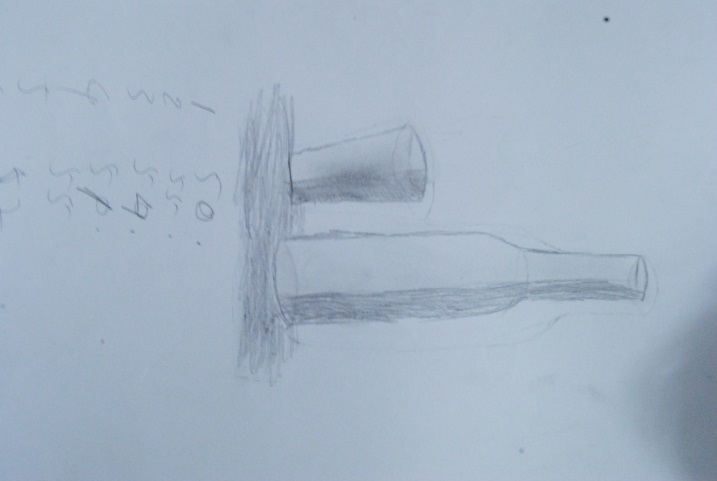 	Nama : Salmin                         Nis : 0011012030              Dokumentasi Ardiansyah, November 2013
                 Nama : Muh. Arya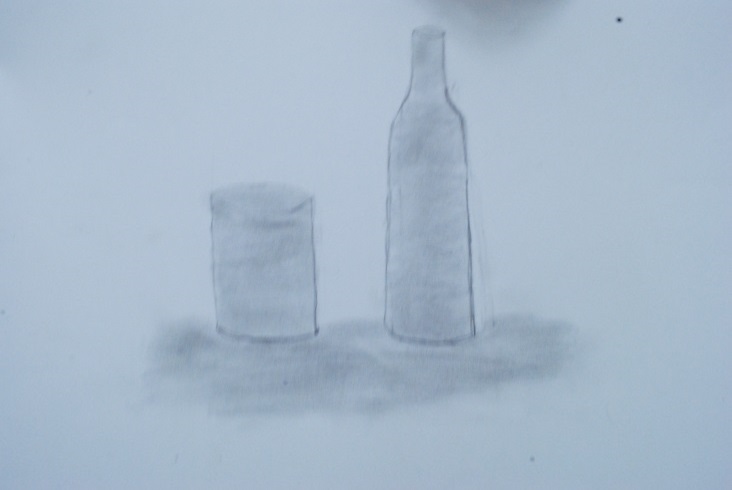                     Nim : 0033497680               Dokumentasi Ardiansyah, November 2013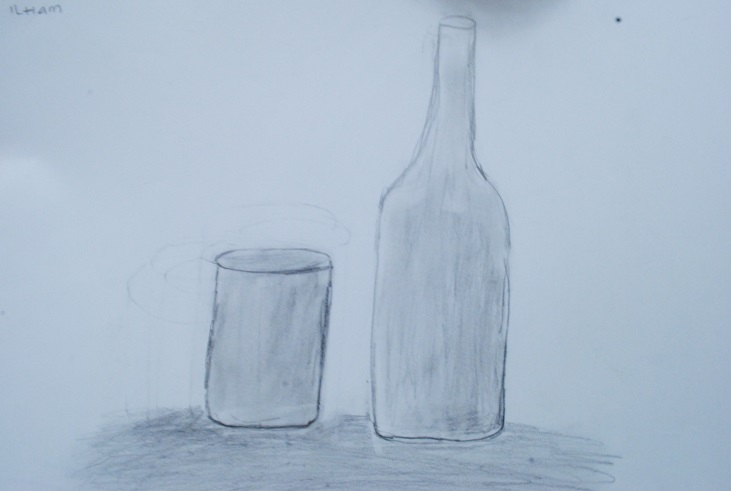 	Nama : Ilham                    Nis : 00070809              Dokumentasi Ardiansyah, November 2013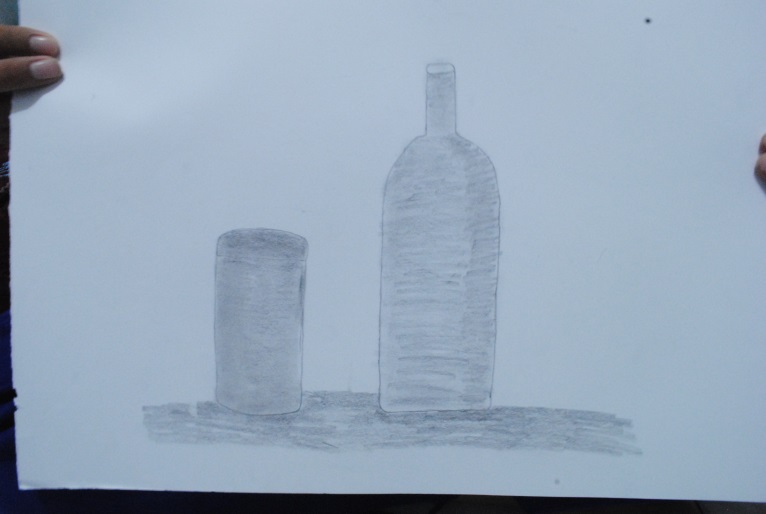 	Nama : Hardiansyah	 Nis : 0033497673      Dokumentasi Ardiansyah, November 2013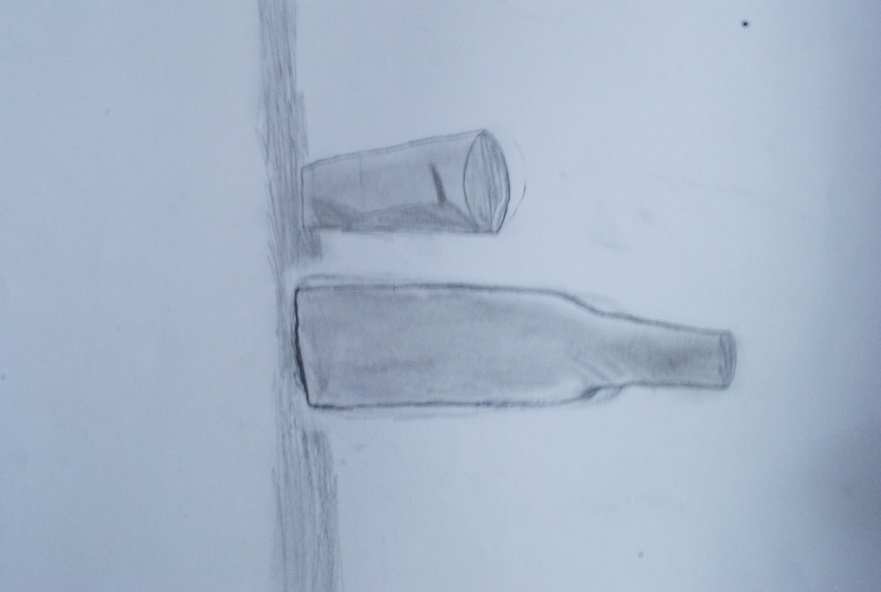 Nama : Muh. Alfin BasyarNis : 0033497692  Dokumentasi Ardiansyah, November 2013Gambar  Gabungan Kubistik dan slindris(Dos dan botol)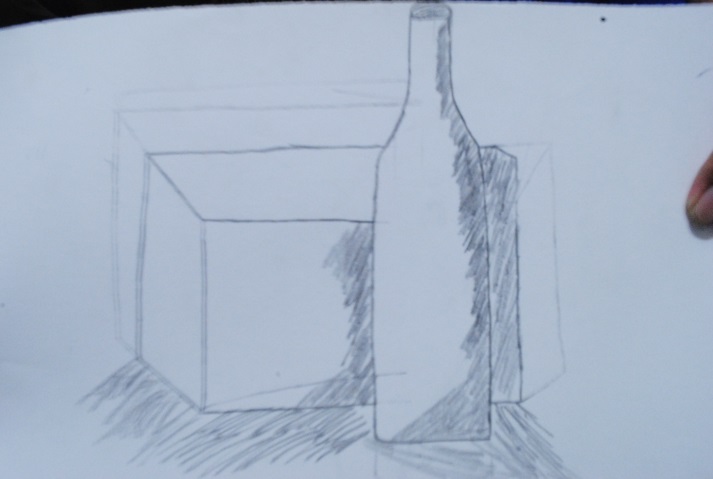 Nama : SupardiNis : 0024033068Dokumentasi Ardiansyah, November 2013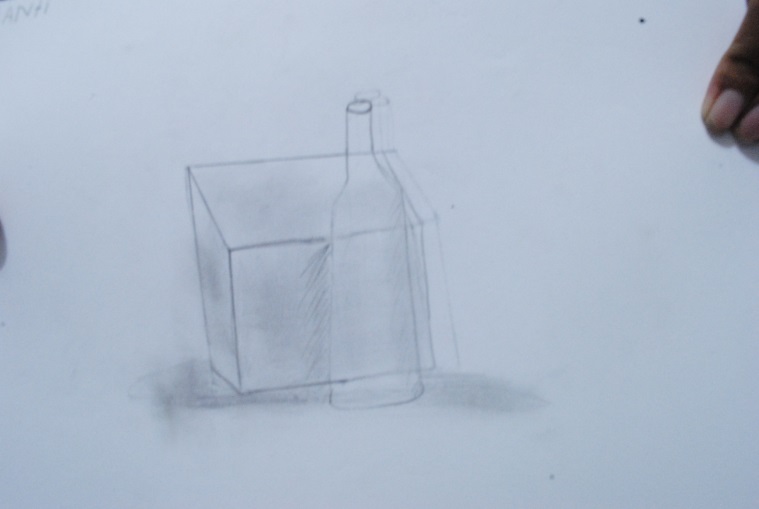 Nama : NasriantiNis : 0033497685Dokumentasi Ardiansyah, November 2013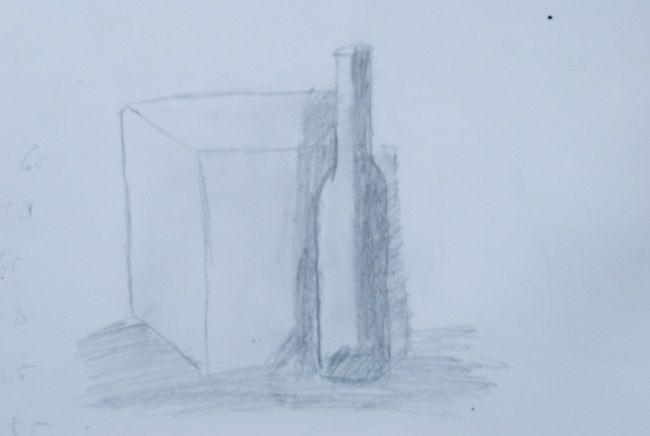 Nama : IlhamNis : 00070809Dokumentasi Ardiansyah, November 2013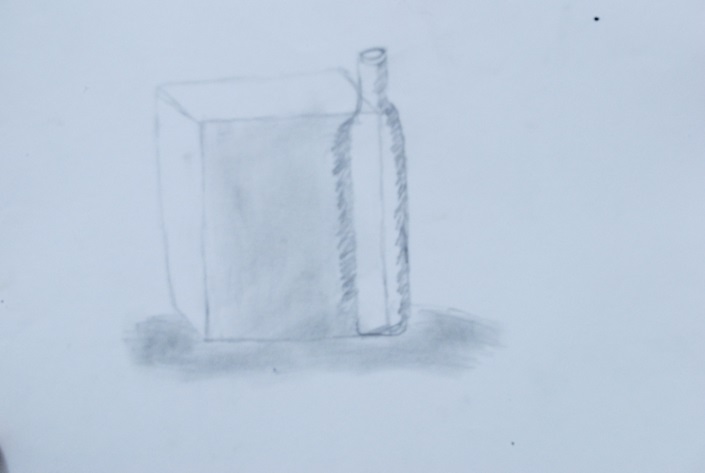 Nama : HardiansyahNis : 0033497673Dokumentasi Ardiansyah, November 2013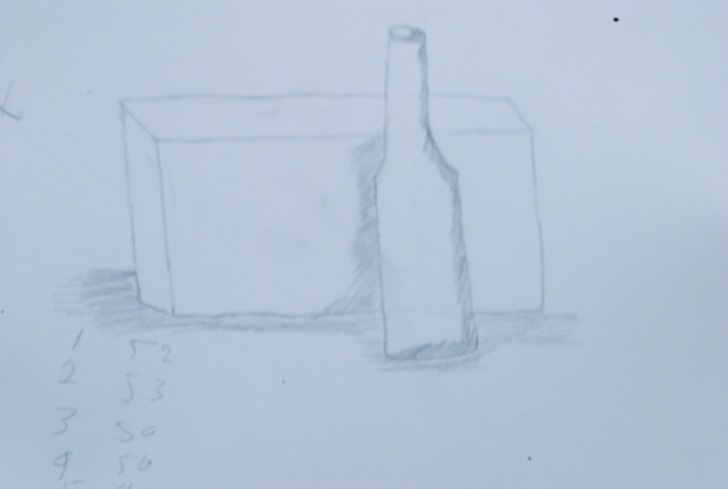 Nama : Sonia RezkyNis : 0033491864Dokumentasi Ardiansyah, November 2013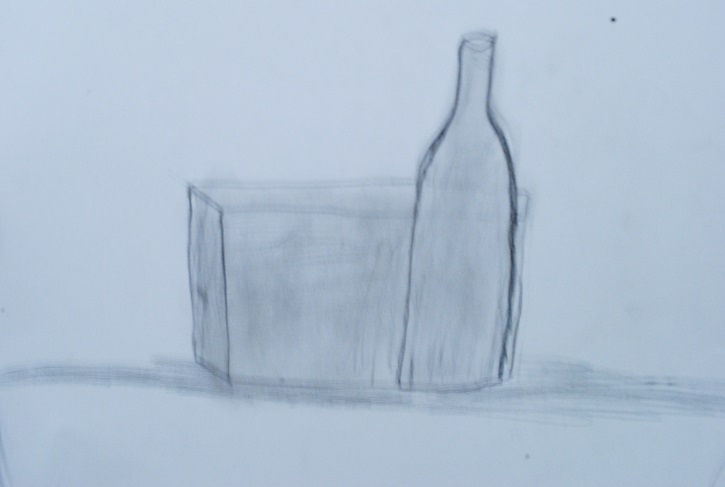 Nama : Muh. Alfin BazyarNis : 0033497692Dokumentasi Ardiansyah, November 2013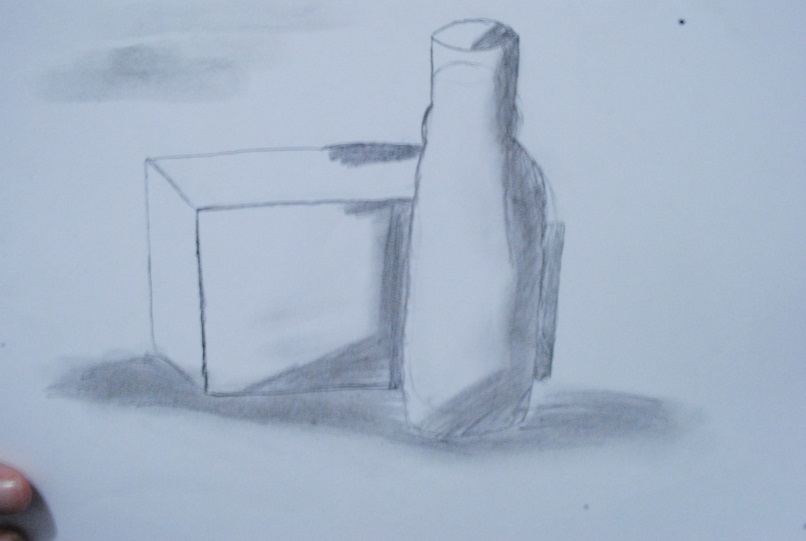 Nama : Nadya Sari Nis : 002697694Dokumentasi Ardiansyah, November 2013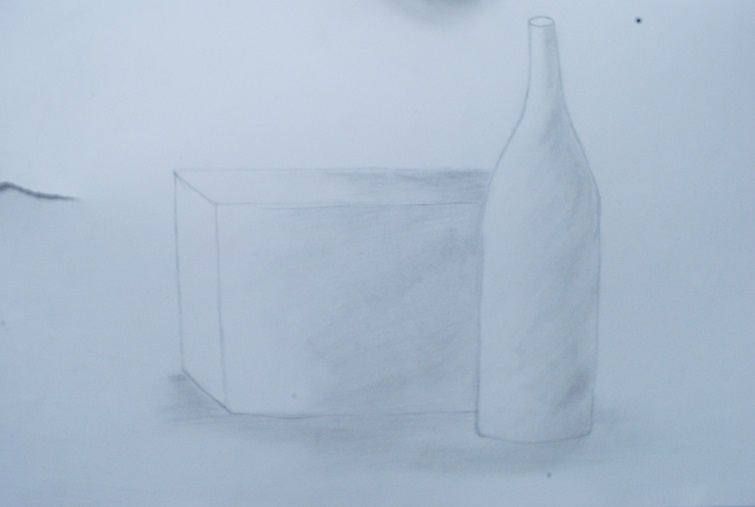 Nama : AstrikNis : 080090023Dokumentasi Ardiansyah, November 2013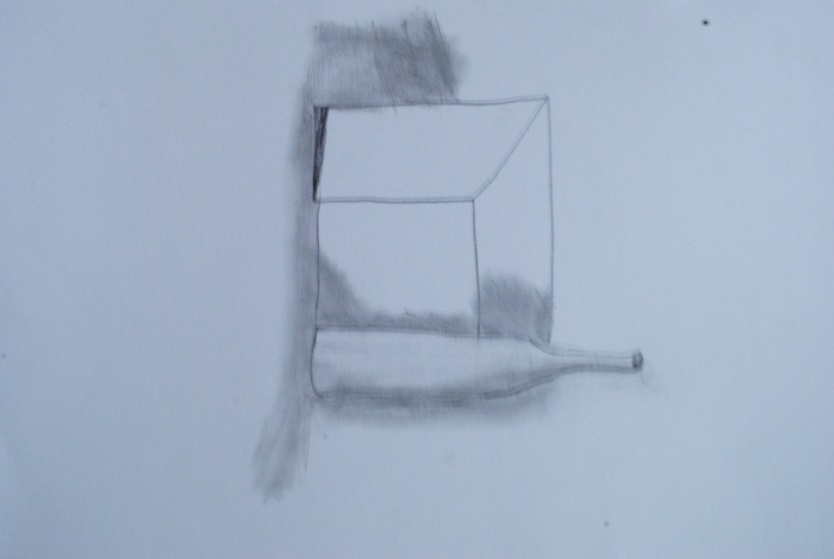 Nama : Muh. AryaNis : 0033497683Dokumentasi Ardiansyah, November 2013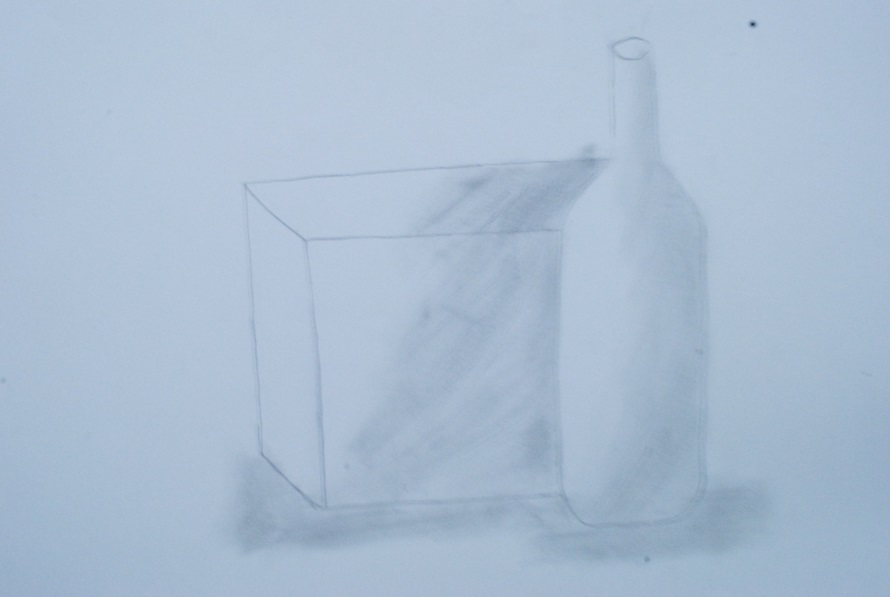 Nama : Rezky AhmadNis : 0033497688Dokumentasi Ardiansyah, November 2013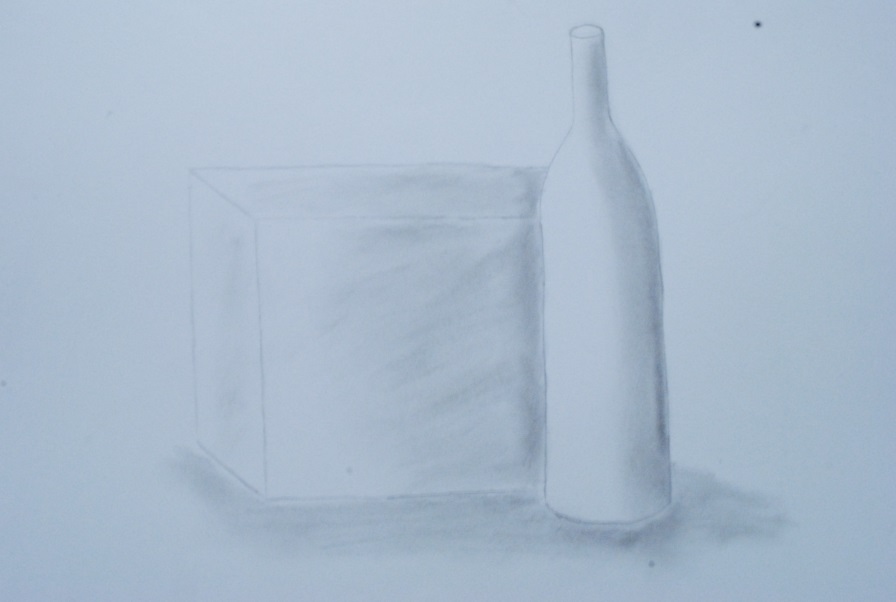 Nama : Fauziah AgustinaNis : 0014091Dokumentasi Ardiansyah, November 2013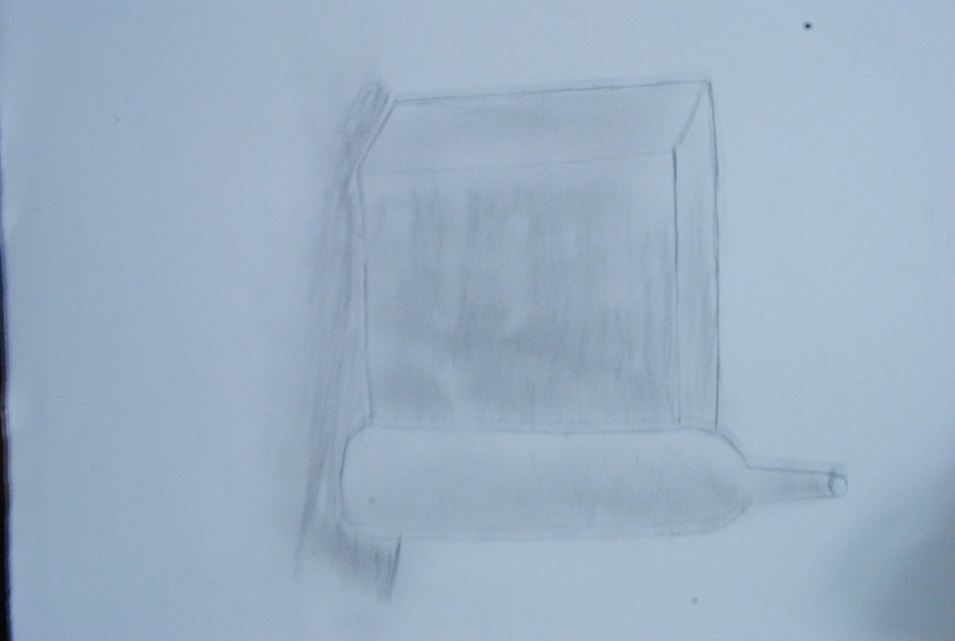                                    Nama :K risna Aldi Maulana                                                       Nis : 0033497673                  Dokumentasi Ardiansyah, November 2013RIWAYAT HIDUP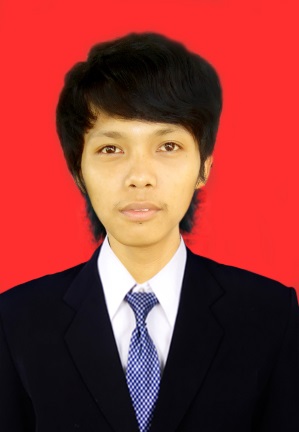 ARDIANYAH, lahir di Kabupaten Majene  Propinsi Sulawesi Barat pada tanggal 7 September 1991, anak kedua dari dua bersaudara, putra dari pasangan Muh. Arsyad dengan Sitti Rahma. Mulai memasuki jenjang pendidikan formal di Sekolah Dasar Negeri 18 Deteng-Deteng Kabupaten Majene tamat pada tahun 2003. Kemudian pada tahun yang sama penulis melanjutkan pendidikan pada SMP Negeri 1 Majene Kabupaten Majene dan tamat pada tahun 2006. Setelah tamat di SMP, penulis melanjutkan pendidikan pada SMA Negeri 2 Majene Kabupaten Majene dan tamat pada tahun 2009. Pada tahun penulis kemudian terdaftar sebagai mahasiswa Fakultas Seni dan Desain program studi Pendidikan Seni Rupa di Universitas Negeri Makasaar. Pengalaman yang pernah diperoleh penulis selama menjadi mahasiswa adalah ikut dalam kegiatan Pameran dalam dan di luar kampus, dan ikut terlibat dalam kegiatan-kegiatan kampus lainnya.    Lampiran IFORMAT OBSERVASIHal yang diobservasi:Mengamati situasi dan kondisi objek penelitian.Mengamati secara langsung proses berkarya siswa dalam menggambar bentuk.Mengamati secara langsung bagaimana kemampuan siswa dalam menggambar bentuk.NoAspek PenilaianIndikatorNilai1.Alat Dan Bahan- Persiapan alat dan bahan baik.- Persiapan alat dan bahan cukup baik. - Persiapan alat dan bahan kurang baik.81 – 10051 – 800 – 502.KomposisiPenerapan komposisi dalam menggambar alam benda baik.Penerapan komposisi dalam menggambar alam benda cukup baik.Penerapan komposisi dalam menggambar alam benda kurang baik.81 -  10051 – 800 – 503.ProporsiPenerapan proporsi dalam menggambar alam benda baik.Penerapan proporsi dalam menggambar alam benda cukup baik.Penerapan proporsi dalam menggambar alam benda kurang baik.81 – 10051 – 800 – 504.Gelap TerangPenerapan gelap terang dalam menggambar alam benda baik.Penerapan gelap terang dalam menggambar alam benda cukup baik.Penerapan gelap terang dalam menggambar alam benda kurang baik.81 – 10051 – 800 – 505.Penyelesaian AkhirKarya selesai dengan baik.Karya selesai dengan cukup baik.Karya selesai dengan kurang baik. 81 – 10051 – 800 – 50NOKELASLAKI-LAKIPEREMPUANJUMLAH1V12820NOINDUKNAMAL/PKELAS1.0011012030SALMINLV2.0024033068SUPARDILV3.0033497681RENDY EFENDILV4.0033497688REZKY AHMADLV5.0033497693IRSANDILV6.0033497680MUH. ARYALV7.0033497691MUH. SYABIRINLV8.0033497683MUH. IYAN MABRUQLV9.0033497692MUH.ALFIN BASYARLV10.00070809ILHAMLV11.0033497673HARDIANSYAHLV12.0033497673KRISNA ALDI MAULANALV13.080090023ASTRIKPV14.0033497686AMBAR WANIPV15.0033497677HAMDANAH ZALZABILAHPV16.0033491864SONIA REZKYPV17.002697694NADYA SARIPV18.0033497672HASNIPV190033497685NASRIANTIPV2000140910FAUZIAH AGUSTINAPVNoNisNamaL/PPertemuan Pertemuan Pertemuan JumlahRata-rataNilai akhirNoNisNamaL/P1   2   3JumlahRata-rataNilai akhir10011012030SALMINL54545015852,65320024033068SUPARDIL56605417056,65730033497681RENDY EFENDIL574359159535340033497688REZKY AHMADL545856168565650033497693IRSANDIL76776521872,67360033497680MUH. ARYAL55454514548,34870033497691MUH. SYABIRINL54674016153,65480033497683MUH. IYAN MABRUQL556953177595990033497692MUH.ALFIN BASYARL55575016254541000070809ILHAML90868726387,688110033497673HARDIANSYAHL5546641655555120033497673KRISNA ALDI MAULANAL555540150505013080090023ASTRIKP64904519966,366140033497686AMBAR WANIP5353531595353150033497677HAMDANAH ZALZABILAHP65906522073,373160033491864SONIA REZKYP57495716354.35417002697694NADYA SARIP5554651745858180033497672HASNIP6058892076969190033497685NASRIANTIP86605520167672000140910FAUZIAH AGUSTINAP5590892347878NoNisNamaL/PPertemuan Pertemuan Pertemuan JumlahRata-rataNilai akhirNoNisNamaL/P1   2   3JumlahRata-rataNilai akhir10011012030SALMINL52524715150,35020024033068SUPARDIL54565116153,65430033497681RENDY EFENDIL53405614949,65040033497688REZKY AHMADL50545415852,65350033497693IRSANDIL73746220969,67060033497680MUH. ARYAL51404013143.64470033497691MUH. SYABIRINL506340153515180033497683MUH. IYAN MABRUQL53665016956,35690033497692MUH.ALFIN BASYARL50534614949,6501000070809ILHAML86858625785,686110033497673HARDIANSYAHL52436215752,352120033497673KRISNA ALDI MAULANAL505239141474713080090023ASTRIKP60874018762,362140033497686AMBAR WANIP51515015250,651150033497677HAMDANAH ZALZABILAHP63866221170,370160033491864SONIA REZKYP544554153515117002697694NADYA SARIP52516016354,354180033497672HASNIP56548619665,365190033497685NASRIANTIP84565219264642000140910FAUZIAH AGUSTINAP50878722474,675NoNisNamaL/PPertemuan Pertemuan Pertemuan JumlahRata-rataNilai akhirNoNisNamaL/P1   2   3JumlahRata-rataNilai akhir10011012030SALMINL52524715150,35020024033068SUPARDIL555852165555530033497681RENDY EFENDIL55405715250,65140033497688REZKY AHMADL535656165555550033497693IRSANDIL74756221170,37060033497680MUH. ARYAL53434414046,64770033497691MUH. SYABIRINL52653815551,65280033497683MUH. IYAN MABRUQL536748168565690033497692MUH.ALFIN BASYARL88848625886861000070809ILHAML5344621595353110033497673HARDIANSYAHL53425915451,351120033497673KRISNA ALDI MAULANAL53533914548,34813080090023ASTRIKP6287431926464140033497686AMBAR WANIP51524915250,651150033497677HAMDANAH ZALZABILAHP63886321471,371160033491864SONIA REZKYP55475515752,35217002697694NADYA SARIP5352631685656180033497672HASNIP5856872016767190033497685NASRIANTIP86585319765,6662000140910FAUZIAH AGUSTINAP53888622775,676NoNisNamaL/PPertemuan Pertemuan Pertemuan JumlahRata-rataNilai akhirNoNisNamaL/P1   2   3JumlahRata-rataNilai akhir10011012030SALMINL53534815451,35120024033068SUPARDIL545853165555530033497681RENDY EFENDIL55425715451,35140033497688REZKY AHMADL52565616454,65550033497693IRSANDIL75766321471,37160033497680MUH. ARYAL53434313946,34670033497691MUH. SYABIRINL52653815551,65280033497683MUH. IYAN MABRUQL54675217357,65890033497692MUH.ALFIN BASYARL53554815652521000070809ILHAML8886872618787110033497673HARDIANSYAHL53456316153,654120033497673KRISNA ALDI MAULANAL52533814547,64813080090023ASTRIKP62894219364,364140033497686AMBAR WANIP5252521565252150033497677HAMDANAH ZALZABILAHP6388  6321471,371160033491864SONIA REZKYP564756159535317002697694NADYA SARIP5352631685656180033497672HASNIP5856872016767190033497685NASRIANTIP86575319665,3652000140910FAUZIAH AGUSTINAP5389892317777NoNisNamaL/PPertemuan Pertemuan Pertemuan JumlahRata-rataNilai akhirNoNisNamaL/P1   2   3JumlahRata-rataNilai akhir10011012030SALMINL54554915852,65320024033068SUPARDIL57615517357,65830033497681RENDY EFENDIL58456016354,35440033497688REZKY AHMADL565959174585850033497693IRSANDIL777867222747460033497680MUH. ARYAL564747150505070033497691MUH. SYABIRINL55684316655,35580033497683MUH. IYAN MABRUQL56695417959,66090033497692MUH.ALFIN BASYARL56575316655,33551000070809ILHAML9086882648888110033497673HARDIANSYAHL56474314648,649120033497673KRISNA ALDI MAULANAL65904620066,66713080090023ASTRIKP5454541625454140033497686AMBAR WANIP6690662227474150033497677HAMDANAH ZALZABILAHP5850571655555160033491864SONIA REZKYP585057165555517002697694NADYA SARIP56556717859,,359180033497672HASNIP6259892107070190033497685NASRIANTIP88655721070702000140910FAUZIAH AGUSTINAP5689892347878NoTingkat KeberhasilanBobot SkorFrekuensi Komulatif(fk)Persentase (%)1Baik81-100152Cukup baik51-8017853Kurang baik0-50210Jumlah (N)Jumlah (N)Jumlah (N)20100(%)NoTingkat KeberhasilanBobot SkorFrekuensi Komulatif(fk)Persentase (%)1Baik 81–100152Cukup baik51–8014703Kurang Baik0–50525Jumlah (N)Jumlah (N)Jumlah (N)20100(%)NoTingkat KeberhasilanBobot SkorFrekuensi Komulatif(fk)Persentase (%)1Baik 81–100152Cukup baik5–8016803Kurang Baik0–50315Jumlah (N)Jumlah (N)Jumlah (N)20100(%)NoTingkat KeberhasilanBobot SkorFrekuensi Komulatif(fk)Persentase(%)1Baik 81–100152Cukup baik51–8017853     Kurang Baik0–50210Jumlah (N)Jumlah (N)Jumlah (N)20100(%)NoTingkat KeberhasilanBobot SkorFrekuensi Komulatif(fk)Persentase (%)1Baik 80 – 100152Cukup baik50 – 8017853Kurang baik0 – 50210Jumlah (N)Jumlah (N)Jumlah (N)20100(%)NoNisNama L/PDaftar penilaian  keseluruhan aspekDaftar penilaian  keseluruhan aspekDaftar penilaian  keseluruhan aspekDaftar penilaian  keseluruhan aspekDaftar penilaian  keseluruhan aspekJumlahRata-rataNilai akhirKeteranganNoNisNama L/PAlat dan BahanKomposisiProporsiGelap TerangPenyelesaian AkhirJumlahRata-rataNilai akhirKeterangan10011012030SALMINL535050515325751.451Cukup baik20024033068SUPARDIL575455555827855.856Cukup baik30033497681RENDY EFENDIL535051515425951.852Cukup baik40033497688REZKY AHMADL565355555827755.455Cukup baik50033497693IRSANDIL737070717435871.672Cukup baik60033497680MUH ARYAL48444746502354747Cukup baik70033497691MUH. SYABIRINL545152525526452.853Cukup baik80033497683MUH. IYAN MABRUQL595656586028957.858Cukup baik90033497692MUH.ALFINBASYARL545086525529759.459Cukup baik1000070809ILHAML888653878840280.480Baik110033497673HARDIANSYAHL555251544926152.252Cukup baik120033497673KRISNA ALDI MAULANAL50474848672605252Cukup baik13080090023ASTRIKP66626464543106262Cukup baik140033497686AMBAR WANIP535151527428156.256Cukup baik150033497677HAMDANAH ZALZABILAHP73707171553406868 Baik160033491864SONIA REZKYP54515253552655353Cukup baik17002697694NADYA SARIP585456565928356.657Cukup baik180033497672HASNI  P696567677033867.668Baik190033497685NASRIANTIP676466657033266.466Cukup baik2000140910FAUZIAH AGUSTINAP787576777838476.877BaikNoTingkat KeberhasilanBobot SkorFrekuensi Komulatif(fk)Persentase(%)1Baik80 – 100152Cukup Baik50 – 8018903Kurang Baik0 – 5015Jumlah (N)Jumlah (N)Jumlah (N)20100 (%)